但以理書生命讀經第一篇　介言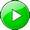 讀經：但以理書一章一至二節。在許多卷申言者書中，有四卷是奧祕的，就是以賽亞書、以西結書、但以理書、和撒迦利亞書。我們感謝主，這些年來，祂把這幾卷書向我們打開了。在但以理書生命讀經的這篇介言中，我們要來看但以理書的主題、內容、中心思想、與分段。壹　主題但以理書的主題是神截定給以色列的定命，就是七十個七的內容。（但九24~27。）七十個七是神截定給以色列的定命。這卷書不僅說到以色列人的定命，也說到外邦人的政權，更說到基督。但以理二章的大人像，表徵從創世記十章到啟示錄十九章所有人類的政權。若沒有這卷書，我們就無法充分了解猶太人和外邦政權的歷史。但以理書給我們看見，以色列和人類的政權都是為著基督。基督是神行動的中心和普及，這行動與以色列和外邦政權有密切的關係。但以理書啟示五個關於基督特別的點。頭一個點是基督的死。但以理九章二十五、二十六節說，『從出令重新修造耶路撒冷，直到彌賽亞君的時候，必有七個七，和六十二個七，…過了六十二個七，彌賽亞必被剪除。』這論到彌賽亞被『剪除』的話，是舊約裏論到基督被釘死最清楚的一段話。基督的釘死是兩個時代的界碑，在此舊造被了結，使新造得以在基督的復活裏有新生的起頭。基督的死是包羅萬有的死。當祂死的時候，我們以及整個舊造都與祂同死了。因此，祂的死乃是包羅萬有的了結。基督這了結的死帶進復活，在這復活裏，神的新造有了新生的起頭。第二點是基督要來的顯現。（二34~35，45。）祂要顯現如一塊非人手所鑿的石頭，打在大人像（31~34）半鐵半泥的腳上。整個人像，代表所有人類的政權，就要被砸碎，不是從頭到腳指頭，乃是從腳指頭到頭。這像從腳指頭到頭被粉碎，要發生在基督再來的時候，這事只有神自己能作。基督再來的時候，所有人類的政權，從創世記十章的寧錄，到啟示錄十九章的敵基督，就是羅馬帝國最後一位該撒，都要被打碎，像糠枇被風吹散。（但二35。）基督的再來也是神永遠國度的開始。因此，基督的再來將是結束人類政權，並帶進神永遠國度的界碑。第三點是說到基督是人子，到神的寶座那裏，得著權柄和國度。（七13~14。）路加十九章描繪基督是一個貴冑，往遠方去，要得國回來。（12。）基督到神的寶座那裏，從神得著諸天的國，這事記載於但以理七章。基督得著國度之後，就要回來。第四點是但以理十章所記載基督的超越。但以理在十至十二章說到以色列的定命以前，先得著基督之超越的啟示。基督的每一部分都是超越且寶貴的。（5~6。）我們需要看見這位超越的基督，纔能知道神百姓的定命。最後一點說到基督是神受苦之見證人的同伴。在三章，尼布甲尼撒將但以理的三個同伴哈拿尼雅、米沙利、亞撒利雅扔在烈火的窯中，因他們不肯敬拜尼布甲尼撒所立的金像。（13~23。）但令尼布甲尼撒驚異的是，這三人被扔在窯裏，他卻看見窯中另有一個人。這第四個人『好像神子。』（25。）這一位就是超越的基督，與祂受苦的得勝者一同經過烈火。每當我們作神的見證人，為神作見證時，就會遭受苦難。然而，在我們受苦的時候，基督這位人子，這位彀資格且能在凡事上同情我們的一位，要來作我們的同伴。貳　內容但以理書的內容是神所截定給以色列的七十個七。（九24~27。）一個七等於七年。我們用『截定』一辭，指明神將時代截成若干段。一　頭七個七的四十九年這七十個七分為三部分。頭一部分是七個七的四十九年，從出令重新修造耶路撒冷，直到修造完成。二　六十二個七的四百三十四年第二部分是六十二個七的四百三十四年，從耶路撒冷修造完成，直到彌賽亞被剪除（基督被釘十字架）。三　末一個七的七年第三部分是末一個七的七年，就是敵基督與以色列立盟約的時候，也就是現今恩典時代的末了七年，這七年分為兩半。頭一半並沒有那麼要緊，但後一半的三年半，卻非常重要，因為那將是大災難的時候。（太二四21。）四　在頭六十九個七和末一個七之間，有召會時代插在以色列的歷史中在頭六十九個七和末一個七之間，有召會時代插在以色列的歷史中。這插入的一段可稱為奧祕時代，恩典時代，或召會時代。這時代包括許多奧祕的事，諸如基督的復活、重生、基督活在我們裏面、賜生命的靈。以色列的歷史是物質的，毫無奧祕可言，但召會歷史全然是奧祕的。頭一部分的七個七，和第二部分的六十二個七都已經應驗了。耶路撒冷已經下令重新修造，（但九26，）且已修造完成。彌賽亞在耶路撒冷修造完成六十二個七之後被剪除了。（26。）因此，這七十個七的頭兩部分豫言，都已成了歷史。參　中心思想　但以理書的中心思想，是諸天之神（二37，44）的諸天掌權，（四26，）管理地上所有人類的政權，為要與神永遠的經綸配合；這經綸就是基督要結束舊造，使新造有新生的起頭；並要打碎壓毀人類政權的集大成，建立神永遠的國。諸天之神管理所有人類的政權。人類的政權開始於創世記十章的寧錄。在創世記十章以前，沒有人的國；那時人類是一整個，並沒有列國的建立。列國的建立是從寧錄開始，他建立了豫表巴比倫的巴別。（創十8~10。）人類的政權要總結於要來的敵基督，就是將來羅馬帝國的最後一位該撒。人類從寧錄到敵基督的所有政權，一直都在且要繼續在諸天之神的諸天掌權之下。在神的經綸裏，基督結束了舊造，使新造藉著祂的死，在祂的復活裏有新生的起頭。這是基督第一次來時所完成的。在神的經綸裏，基督也要藉著祂要來的顯現，打碎壓毀全人類歷史中人政權的集大成，並建立神永遠的國。這一切的事，無論在積極一面或消極一面，都在已過並在將來，與以色列有密切的關係。整個世界局勢都在諸天之神的諸天掌權之下，以配合神為著基督的經綸。今天世界的局勢，特別是歐洲和地中海沿岸的國家，已經被平衡，帶進一種局面，豫備好為著基督的再來。祂已臨近，時候快到。我們看見這局勢，就該醒起，看見世界不是為著我們的。我們乃是為著基督，我們每天必須豫備好迎見祂，好得著祂的賞賜。但以理書說到一些非常重要的事。首先，這卷書說到以色列的歷史。若沒有這卷書，猶太人就無法充分認識他們的歷史。但以理也說到從寧錄到敵基督的人類政權。因為以色列和人類的政權是為著基督的，所以但以理書也啟示基督的某些方面。基督是神行動的中心、圓周與普及。肆　分段本篇信息最後要說到但以理書的分段。一　神選民墮落的結果在但以理一章一至二節的介言裏，我們看見神選民墮落的結果－被擄到巴比倫。二　神墮落的選民中年輕的後裔，在他們被擄之中，勝過了撒但更進一步的詭計事實上，但以理書只有兩部分。第一部分包括一至六章，說到神墮落的選民中年輕的後裔（包括但以理），在他們被擄之中，勝過了撒但更進一步的詭計。這得勝乃是勝過屬鬼的飲食；（一3~21；）勝過那阻止人看見尼布甲尼撒夢中大人像（全人類歷史中人政權的總和）之鬼魔的蒙蔽；（二；）勝過拜偶像的引誘；（三；）勝過那攔阻人看見諸天之神的諸天掌權的遮蓋；（四；）勝過對在神前荒淫放蕩，褻瀆神的聖別之結果的無知；（五；）勝過禁止得勝者忠信敬拜神的詭計。（六。）三　得勝之但以理的異象但以理書的第二段說到得勝之但以理的異象。（七~十二。）但以理的忠信和得勝，給他地位和對的角度，得以從神接受異象。頭一個異象是關於從地中海出來的四個獸。（七。）這四個獸是指巴比倫、波斯、希臘、羅馬帝國，他們與二章三十一至三十三節裏大人像的頭、胸膛和手臂、肚腹和腰股、腿和腳相符合。第二個異象是關於公綿羊和公山羊及其繼承者。（八。）下一個異象是關於所截定的七十個七中的以色列。（九。）最後一個異象（十~十二）是關於以色列的定命。按照十至十一章，以色列的定命與南方（埃及）王和北方（敘利亞）王有關。按照十二章，以色列的 定命也與天使長米迦勒為以色列站住的事有關。第二篇　神墮落的選民中年輕的後裔，勝過了撒但更進一步的詭計（一）勝過屬鬼的飲食讀經：但以理書一章。但以理書前六章說到神墮落的選民中年輕的後裔，勝過撒但更進一步的詭計。在本篇信息中，我們要來看他們勝過屬鬼的飲食。壹　神選民墮落的結果－被擄到巴比倫神選民墮落的結果，就是被擄到巴比倫。（但一1~2。）但以理一章二節告訴我們，『主將』猶大王約雅敬，『並神殿中的一些器皿交付』巴比倫王尼布甲尼撒的手。這裏的『交付』一辭，指明猶大王和那些器皿，乃是神給尼布甲尼撒王的贈品。一　被擄回到拜偶像之地以色列人被擄到巴比倫，意思就是他們被擄回到拜偶像之地。（耶五十38。）二　回到他們祖宗亞伯拉罕原初拜偶像之地當神的百姓被擄回到拜偶像之地，他們是被帶回到巴比倫，就是他們的祖宗亞伯拉罕原初拜偶像之地。（書二四2~3。） 巴比倫的起源就是在示拿地 －迦勒底 －巴比倫 －的巴別。（創十一2，9，十10，十一28。）亞伯亞罕蒙神呼召，從迦勒底出來，到迦南敬拜神。（創十一31。）藉此，因著亞當的墮落所失去，那對神獨一的敬拜，就得以恢復。從亞當到亞伯拉罕的這段人類歷史中，並沒有以色列人。以色列人的歷史開始於第一個希伯來人亞伯拉罕。在摩西的領導下，亞伯拉罕的後裔出了埃及，四十年以後他們進入了迦南美地。但後來，神的百姓竟被帶回到原初拜偶像之地，就是他們祖宗亞伯拉罕蒙召的地方。三　神選民敬拜獨一之神的見證完全被毀因著被擄到巴比倫，神殿中的一些器皿被帶到示拿地，放進偶像的殿中，就使神選民敬拜耶和華獨一之神的見證完全被毀。（代下三六6~7。）貳　神墮落的選民中年輕的後裔，在屬鬼的飲食上，勝過了撒但更進一步的詭計『王吩咐太監長亞施毘拿，從以色列人，包括王家後裔和貴族人的人，帶進數人，就是年少沒有殘疾，相貌俊美，通曉各樣智慧，知識明達，思慮聰敏，足能侍立在王宮裏的，要教他們迦勒底的學問和語言。』（但一3~4。）在這些以色列人中，有一些年輕的得勝者，是神用以勝過撒但更進一步之詭計的。撒但可能以為神已經失敗了，地上再也沒有敬拜神的事了；神的選民已經失敗了，神在地上的目的受到虧損了。然而，神卻不失望，因為祂還有一些得勝者 －但以理和他的同伴。在祂主宰的安排下，這些年輕人被帶到巴比倫，在那裏作祂的得勝者。神若沒有這些在巴比倫的得勝者，祂就要完全失敗。但因著他們在巴比倫，神就沒有失敗，且能向撒但誇口說，甚至在巴比倫，祂也有祂的得勝者。一　尼布甲尼撒屬鬼魔的試誘但以理一章三至七節描述尼布甲尼撒那屬鬼魔的試誘。１　引誘但以理和他的同伴，要使他們有分於王不潔的食物，就是獻給偶像的食物，而受玷污頭一個臨到人的試誘與喫有關。（創三1~5。）原則上，一切臨到我們的試誘，都與喫有關。尼布甲尼撒那屬鬼魔的試誘，首先引誘但以理和他的三個同伴，就是神失敗的選民中四個聰穎的年輕後裔，要使他們有分於他不潔的食物，就是獻給他偶像的食物，而受玷污。尼布甲尼撒將上好的膳食供給但以理和他的三個同伴。對但以理來說，那上好的膳食實際上就是善惡知識樹。這樹聯於撒但，甚至與撒但是一；但生命樹聯於神，且與神是一。喫善惡知識樹，就聯於撒但；喫生命樹，就聯於神。當但以理和他的同伴拒絕喫尼布甲尼撒那不潔淨的食物，而揀選喫蔬菜時，他們實際上是在拒絕善惡知識樹，而揀選生命樹。因此，甚至在尼布甲尼撒的宮裏，也有這兩棵樹。那上好的膳食是受玷污的、不潔淨的，因牠已獻給尼布甲尼撒的神。但以理和他的同伴若喫那些食物，就要受到玷污，也就是接受偶像，結果會與撒但成為一。他們若這樣作，神就完了，在這地上就沒有甚麼能為著神自己和神的權益了。這樣撒但就能誇口說，『神阿，你已經完全失敗了。在這地上，你已經沒有甚麼可以代表你，也沒有甚麼可以與你成為一了。』神在祂選民身上已經失敗了。現今如果他們被擄的後裔，年輕的一代，也跟隨他們先祖的腳蹤，神就要完全失敗了。然而但以理和他的同伴是為著神的；他們緊緊聯於神，忠心持守神，因著接受神而與神是一。喫尼布甲尼撒那上好的膳食，就是接受撒但作我們的供應而與撒但成為一。我擔心你們會去喫今日的尼布甲尼撒所供應給你們，那上好的膳食。我們在飲食、購物、所到之處、所行的事上必須謹慎，否則很可能接受與偶像有關、屬鬼的事物。我們喫甚麼，就是甚麼。我們若喫屬神的食物 －就是說，我們若喫『神食物』，神作我們的食物 －我們就與神是一了。２　改名尼布甲尼撒對但以理和他同伴那屬鬼魔的試誘，也包括更改他們的名字，將他們原來指明他們是屬於神的名，改作使他們與偶像成為一的名。但以理的名，意思是『神是審判者，』或『神是我的審判者，』改作伯提沙撒－『彼勒（賽四六1）的太子』，或，『彼勒所寵愛的。』哈拿尼雅的名，意思是『耶和華是有恩慈的，』或『耶和華所寵愛的，』改作沙得拉 －『日神所光照的。』米沙利的名，意思是『誰能像神？』但他的名被改作米煞 －『誰能像女神沙克？』亞撒利雅的名，意思是『耶和華是我的幫助，』改作亞伯尼歌－『火神尼歌的忠僕。』二　但以理藉著大膽的拒絕，反抗鬼魔的試誘而爭戰但以理藉著大膽的拒絕，反抗鬼魔的試誘而爭戰。（但一8~13。）但以理沒有玩弄政治，乃是率直而勇敢的。三　神尊重但以理的爭戰神尊重但以理的爭戰，但以理和他的同伴成了神失敗選民之遺民中的得勝者。選民失敗了，年輕的得勝者卻得勝了。他們的得勝就是神的得勝。因著這個得勝，神可以誇口並對撒但說，在撒但的領域巴比倫境內，神仍有一些得勝者，就是這四個年輕人，勝過撒但的詭計。四　表面上神在地上的權益受了挫敗，實際上祂卻保守了祂的敬拜和見證因著被擄到巴比倫，表面上，神在地上的權益受了挫敗，但實際上，神藉著祂失敗選民中年輕的得勝者，保守了祂的敬拜和見證。今天在天主教和更正教裏，神也有一些得勝者。五　神以知識和見識祝福但以理和他的同伴神祝福但以理和他的三個同伴，在各樣學問、智慧上，賜給他們知識和見識；祂特別祝福但以理，使他明白各樣的異象和夢兆。（17~20。）這祝福是神用以指明祂同意這四位得勝者的方式。六　神祝福但以理，使他長壽神祝福但以理，使他長壽，歷經被擄的七十年，並看見巴比倫滅亡後，從波斯王古列元年起，被擄的得釋放並歸回。（21，六28，五30~31，拉一1~5。）但以理從神那裏領受了智慧、見識、悟性和長壽。在但以理和他的同伴身上，我們看見神藉著年輕的得勝者，繼續祂在地上得勝的故事。我盼望今天照樣也有一班一班的得勝者，可以讓神向撒但誇勝。第三篇　神墮落的選民中年輕的後裔，勝過了撒但更進一步的詭計（二）勝過那阻止人看見神關於全人類歷史中人政權之異象的鬼魔蒙蔽讀經：但以理書二章。在本篇信息中，我們要來看神墮落的選民中年輕的後裔，勝過那阻止人看見神關於全人類歷史中人政權之異象的鬼魔蒙蔽。壹　尼布甲尼撒的奇夢尼布甲尼撒作了一個大人像的奇夢。（二1。）那個夢應該給他深刻的印象，但他卻把夢忘了，因為他無心為著神的權益。然後他靈裏煩亂，想要知道這夢，但所有術士、所有巴比倫的哲士、以及迦勒底人，都不能將夢告訴他。（2~13。）然而有一個人但以理，立定心志，把心擺在屬靈的事上，關心神在地上的權益。他並沒有作這夢，卻從神得著關於這夢的異象，（17~23，）並講解了這夢。（24~25。）貳　但以理從神所得，關於尼布甲尼撒之夢的異象二章十四至四十五節說到但以理從神所得，關於尼布甲尼撒之夢的異象。一　神給但以理的異象十七至二十三節說到神給但以理的異象。二　但以理對尼布甲尼撒之夢的講解二十四至四十五節記載了但以理對尼布甲尼撒之夢的講解。１　但以理高舉神但以理講解尼布甲尼撒的夢時，高舉了神。（25~30。）他沒有高舉自己。２　尼布甲尼撒之夢的內容尼布甲尼撒之夢的內容，乃是大人像及其命運。（31~45。）ａ　表徵全人類歷史中人政權的集大成這大像表徵全人類歷史中人政權的集大成，（31~33，）從人類政權開始於示拿地的巴別，（創十6~12，）就是巴比倫，即人像的頭所表徵的，到人類歷史中人的政權了結於羅馬帝國及其十王，即大人像的十個腳指頭所表徵的。從開始到終結，人類政權一直在作，並繼續要作三件事：背叛神、高舉人、拜偶像。（創十一4，9。）ｂ　金的頭　大人像的金頭，與但以理七章三至四節的頭一個獸相符，表徵尼布甲尼撒，即巴比倫的創建者和王。（二36~38。）ｃ　銀的胸膛和膀臂銀的胸膛和膀臂，與七章五節的第二個獸相符，表徵瑪代波斯。（二39上。）ｄ　銅的肚腹和腰股銅的肚腹和腰股，與七章六節的第三個獸相符，表徵希臘，包括馬其頓。（二39下。）ｅ　鐵的腿和半鐵半泥的腳鐵的腿和半鐵半泥的腳，與七章七至八節的第四個獸相符，表徵羅馬帝國及其末了的十王。（二40~43。）在聖經裏，按照但以理二章的人像，只有四個帝國。所以，整個人類歷史中人的政權，在神看來就是由這四個帝國組成的：巴比倫帝國、瑪代波斯帝國、馬其頓希臘帝國、以及羅馬帝國。照人的觀點看，希臘帝國結束於亞歷山大大帝的死亡。然而，照神的看法，這帝國藉著亞歷山大的四個繼承者延續下去，就是由亞歷山大的四個將軍把帝國分為四部分，直到羅馬帝國開始，牠纔告結束。表面看羅馬帝國也已經終結了；實際上羅馬帝國仍繼續存在。按照但以理書和啟示錄，羅馬帝國最後一位該撒乃是敵基督，帶同著大像十個腳指頭所表徵的十王。羅馬帝國約開始於基督降生前三十年，然後要持續到三年半大災難的末了。寧錄在巴別開始了人類帝國，其集大成要總結於羅馬帝國最後一位該撒同他的十王。因此，按照聖經，我們今天仍在羅馬帝國裏。世界的文化，累積了從寧錄時期直到如今的文化。開始於寧錄的，要結束於敵基督。巴比倫、瑪代波斯、以及馬其頓希臘帝國已經滅亡了，但他們的文化仍在。瑪代波斯帝國採納了巴比倫文化的某些方面，而馬其頓希臘帝國又採納了瑪代波斯文化的某些方面。同樣的原則，羅馬帝國採納了希臘文化和先前文化裏的許多元素。今天我們仍在羅馬文化的影響之下，特別在法律、政治和行政的事上。就這意義說，羅馬帝國是繼續存在的，我們仍在這個帝國裏。ｆ　大人像的定命但以理二章三十四至三十五節，四十四至四十五節啟示大人像的定命。（１）　被非人手所鑿出來的石頭，在其顯出時砸碎大人像的定命就是被非人手所鑿出來的石頭，在其顯出時砸碎。（34~35上，44下~45，七13~14。）這塊非人手所鑿出來的石頭乃是基督。基督這砸碎人類整個人政權的石頭，不是人手所鑿出來的，（如二章三十四節、四十五節的『非人手』所指明的，）祂是神藉著祂的釘死與復活所鑿出來的。藉著祂的釘十字架，祂被治死而被鑿；（徒二23；）在祂的復活裏，祂首先被鑿成為房角石以建造召會，再成為砸人的石頭以毀滅全部人的政權。（徒二24，太二一42，44下。）當基督這塊非人手所鑿的石頭顯現時，祂就把大人像從腳指頭到頭，砸得粉碎。這就是說，祂要擊打十王連同敵基督。啟示錄十九章說到基督與敵基督的爭戰。同著基督的乃是由得勝者所組成，祂新娶的新婦；同著敵基督的乃是十王和他們的軍隊。這戰爭乃是地對抗天，人反對神的爭戰。基督要打敗並毀滅敵基督和十王。按但以理二章，這爭戰要使整個人像從腳指頭到頭被砸得粉碎。三十四節和三十五節上半說，『有一塊非人手所鑿出來的石頭，打在這像半鐵半泥的腳上，把腳砸碎，於是鐵、泥、銅、銀、金，都一同砸得粉碎，如同夏天禾埸上的糠枇，被風吹散，無處可尋。』這表徵從寧錄到敵基督所有人政權完全被毀滅。所以，人的政權要在基督這神所鑿的石頭顯現時被了結。聖經啟示基督是石頭，有三方面的講究。首先，對信徒而言，基督是他們所信靠的基石。以賽亞二十八章十六節論到基督作石頭的這一面，說，『看哪，我在錫安放一塊石頭，作為根基，是試驗過的石頭，是穩固的根基，寶貴的房角石。』第二，對不信的猶太人而言，基督是跘跌人的石頭。（賽八14，羅九33。）馬太二十一章四十四節上半論到這一面說，『那跌到這石頭上的，必要跌碎。』第三，對列國而言，基督將是砸人的石頭。『這石頭掉在誰身上，就要把誰砸得粉碎，簸散如糠枇。』（太二一44下。）但以理二章啟示基督是砸人的石頭，把大人像砸得粉碎，如同糠枇被風吹散。當基督這砸人的石頭來臨時，祂不是單獨的來。反之，祂要帶著祂的新婦一同來。那時基督已經得著了召會，娶得了祂的新婦，就如啟示錄十九章所描述的。在祂的婚娶之後，祂要來到，同時要作砸人的石頭，並作踹酒醡的那位。（啟十九15，十四19~20，賽六三2~3。）敵基督要聚集大批邪惡、背叛的人類圍繞耶路撒冷，這就豫備了『葡萄，』給基督來踹『酒醡。』祂的來臨將使人大大驚訝，因為這些背叛的人不相信基督，也不相信神，只相信自己。敵基督甚至誇稱自己就是神，（帖後二4，但十一36，）並在美地和地中海中間，豎立帳幕給自己享受。（十一45。）那時基督這塊神所鑿出來的石頭要同著祂的新婦來臨，擊打人像的腳指頭，把牠從腳到頭毀滅。這樣，人的政權就被砸碎而了結。（２）　被一座大山所代替，這山要充滿全地大人像要被一座大山所代替，這山表徵神的國，要充滿全地。（二35下，44上。）這就是說，基督來臨砸碎人政權的集大成以後，祂就帶進神在地上永遠的國。但以理二章三十五節下半說，『打碎這像的石頭，變成一座大山，充滿全地。』石頭擴增成為大山，這表徵基督的擴增。基督是可以擴增的，這事實在約翰三章啟示出來。三十節論到基督說，『祂必擴增。』這節裏的擴增乃是二十九節所說的新婦：『娶新婦的，就是新郎。』所以，基督有一個擴增，這個擴增就是祂的新婦。就如夏娃是亞當的擴增，照樣，新婦乃是基督這新郎的擴增。今天召會乃是基督在生命上的擴增，但神永遠的國是基督在行政上的擴增。在生命上，基督擴增成為召會；在行政上，基督擴增成為神永遠的國。因此，基督不僅是召會，基督也是神的國。召會和國度都是祂的擴增。馬可四章二十六至二十九節種子的比喻，啟示神的國如何是基督的擴增。二十六節說，『神的國是這樣，如同人把種子撒在地上。』這種子就是基督作神聖生命的具體化身。按這比喻，這種子萌芽、長大、結果、成熟並帶來收成。（27~28。）從基督來將自己種到人性這『泥土』裏，祂就一直長大並擴增。至終，這擴增要成為充滿全地的大山，作神永遠的國。但以理二章論到基督是石頭和大山的話，啟示基督是神行動的中心與普及。我們可以說，作為石頭，祂乃是中心；作為大山，祂乃是普及。石頭是基督作中心，大山是基督作圓周，普及。基督真是包羅萬有的一位。祂是石頭，也是山；祂是召會，也是國度。祂連同祂的擴增，乃是充滿全地的大山。參　尼布甲尼撒尊崇但以理在二章四十六至四十九節，我們看見尼布甲尼撒尊崇但以理。尼布甲尼撒俯伏在地，向但以理下拜，又吩咐人給他奉上供物和香，且說，『你既能將這隱祕的事啟示出來，你們的神，誠然是萬神之神，萬王之王，又是隱祕事的啟示者。』（46~47。）於是尼布甲尼撒派他管理巴比倫全省，又立他為總長，掌管巴比倫的一切哲士。不僅如此，尼布甲尼撒答應但以理的懇求，派他的三個同伴管理巴比倫省的政務。因此，但以理和他的同伴就被任命統治巴比倫省。第四篇　大人像的異象－但以理書中控制的異象讀經：但以理書二章。在本篇信息中，我要進一步說到但以理二章大人像的異象。我們會看見，這異象乃是但以理書中控制的異象。整個像就是巴比倫在二章尼布甲尼撒之夢的講解中，只有大人像的頭是稱為巴比倫。然而，如果頭是巴比倫，整個像也必是巴比倫。聖經啟示，但以理二章尼布甲尼撒所看見的人像，實際上不是開始於尼布甲尼撒，而是開始於建立巴別城的寧錄。（創十9~10。）寧錄建造巴別，這乃是巴比倫的開始。然後，巴比倫延續經過瑪代波斯帝國、希臘帝國和羅馬帝國，至終要包括羅馬帝國最後一位該撒，敵基督，同其十王，就是大像的腳指頭所表徵的。（但二41~44。）啟示錄告訴我們，在最後一位該撒敵基督的治理下，羅馬帝國要成為政治的和宗教的巴比倫。啟示錄十八章說到敵基督的帝國是政治和物質的巴比倫，就是『大巴比倫。』（2。）不僅如此，藉著康士坦丁大帝把基督教接納為國教，基督教的性質就改變為天主教，就是啟示錄十七章所稱的『奧祕哉！大巴比倫。』（5。）這是宗教的巴比倫。所以，我們從聖經看見，不僅巴比倫本身是巴比倫，羅馬帝國也是巴比倫。巴比倫背叛神，高舉人，拜偶像按我們的看法，世上有許多不同的國家、民族和帝國；但在神眼中，整個人類政權，從寧錄到敵基督，都是巴比倫。這個人類政權－巴比倫－一直在作三件事：背叛神，高舉人，拜偶像。（創十一4，9。）拜偶像實際上就是拜偶像背後的魔鬼。我們無論到那裏，都會看見人類政權在背叛神，高舉人，拜偶像。非人手所鑿出來的石頭顯現出來砸碎大人像當巴比倫達到終結的時候，那非人手所鑿出的石頭要顯現出來，從腳指頭和腳開始，把大像砸碎。（但二34~35，44~45，七13~14。）在馬太二十一章，主耶穌對法利賽人說話，向他們指出祂是石頭。首先，祂在四十二節問他們說，『「匠人所棄的石頭，已成了房角的頭塊石頭；這是主所作的，在我們眼中看為希奇。」你們在經上從來沒有念過麼？』然後祂在四十四節接著說，『那跌在這石頭上的，必要跌碎；這石頭掉在誰身上，就要把誰砸得粉碎，簸散如糠枇。』這裏我們看見基督是砸人的石頭。祂所要砸碎，簸散如糠枇的是甚麼？按照但以理二章，祂要砸碎的乃是人類政權的集大成，牠的名字是巴比倫，牠將要被基督這塊非人手所鑿出來的石頭砸得粉碎。今天的世界局勢論到人類的政權，我們需要來看，今天我們是在大人像的那一部分裏。我研讀聖經並世界局勢六十多年，我相信今天我們是在人像的腳那裏，非常接近十個腳指頭。世界局勢，特別是歐洲的局勢，已經改變形態，符合聖經裏的豫言。我們若清楚這事，就知道我們是在那裏，我們該作甚麼。羅馬帝國的文化、精神與本質繼續存在，但這帝國的形態與外表已經消失。然而，羅馬帝國的形態與外表將要在敵基督的手下得恢復。現今全地都豫備好，為著羅馬帝國的復興和十個腳指頭的出現；這要帶進基督這石頭來砸碎人類政權的集大成，並引進神在地上永遠的國。二章的控制異象二章的異象乃是整卷但以理書的控制異象。一章單單是引言，二章就給我們看見一個控制的異象，這異象乃是明白但以理七至十二章之異象的鑰匙。但以理二章的四個帝國，與但以理七章的四個獸相符。在二章，尼布甲尼撒看見了一個大人像，但在七章，但以理看見四個獸。尼布甲尼撒異象裏人像的四個主要部分，與但以理異象裏的四個獸相符。金頭，（二37~38，）表徵尼布甲尼撒，與頭一個獸相符，那獸『像獅子，有鷹的翅膀。』（七3~4。）銀的胸膛和膀臂，（二32，39上，）表徵瑪代波斯，與第二個獸相符，那獸如熊。（七5。）銅的肚腹和腰股，（二32，39下，）表徵希臘，與第三個獸相符，那獸如豹。（七6。）鐵腿和半鐵半泥的腳，（二40~43，）表徵羅馬帝國和最後的十王，與第四個獸相符，那獸與其他的獸不同，有大鐵牙和十角。（七7~8。）八至十一章說到關於這些帝國更多的細節。在八章我們看見大人像的第二部分－由綿羊所表徵的瑪代波斯，（八3~4，）被第三部分－由帶著顯著之角的山羊所表徵的希臘，（5~8，）所擊敗。八節說，『這公山漸漸成為非常強大，但牠正強盛的時候，那大角折斷了，在角根上向天的四方長出四個顯著的角來。』這四角表徵亞歷山大大帝的繼承者。關於這四角的細節，我們需要讀十一章，那裏說到許多關於南方王（埃及）和北方王（敘利亞）的事。這一章特別說到安提阿克以比凡尼，他是亞歷山大在敘利亞之繼承者著名的後裔。敵基督的三個豫表安提阿克以比凡尼豫表敵基督。敵基督的頭一個豫表是創世記中的寧錄；第二個是但以理書中的安提阿克以比凡尼；第三個是在主後七十年毀壞耶路撒冷的羅馬太子提多。因此，我們若要得著敵基督的一幅完整圖畫，就不僅需要研讀啟示錄，也要研究敵基督這三個豫表。在寧錄、安提阿克以比凡尼、和提多身上，我們看見圖畫；在啟示錄裏，我們找到說明。我們把圖畫和說明擺在一起，就對敵基督有完全的看見。控制的異象保守神的子民脫離世界我盼望我們都看見但以理二章的控制異象，並且在這異象的光中，對人類政權有清楚的看見。在人看來，有各種的政權，有些好，有些壞。但在神眼中，每一個人類政權都是獸。巴比倫、波斯、希臘和羅馬帝國都是獸。我能見證，六十多年來，這個看見保守我脫離世界。我們都需要這樣的看見，這樣的異象。我們這些神的子民若看見這個控制的異象，就會蒙保守脫離世界，並豫備好為著基督的來臨，祂就是那砸人的石頭，要砸碎人類政權的集大成，並成為一座大山，就是神永遠的國，充滿全地。第五篇　神墮落的選民中年輕的後裔，勝過了撒但更進一步的詭計（三）勝過拜偶像的引誘讀經：但以理書三章。在本篇信息中，我們要來看神墮落的選民中年輕的後裔，勝過拜偶像的引誘。壹　撒但設計謀，要藉尼布甲尼撒的盲目，引誘神失敗選民中的年輕得勝者拜偶像在但以理三章，撒但設計謀，要藉尼布甲尼撒的盲目，引誘神失敗選民中的年輕得勝者拜偶像。（1~7。）尼布甲尼撒造了一個大金像，高六十肘（九十呎），立在巴比倫省杜拉平原。（1。）他可能是受到二章中那夢之講解的影響，而立這樣一個像。尼布甲尼撒將大臣和各等官員，並各省的官員，都召了來，為他所立的像行開光之禮，且下令各族、各國、各種方言的人，都要拜他的金像。（2~5。）凡不俯伏敬拜的，必扔在烈火的窯中。（6。）但以理的三個同伴就在被召來的大臣當中，然而但以理這位掌管巴比倫省一切哲士的總長，卻不在埸。這似乎是不平常的。我信但以理這時是留在隱密之處，為那情形禱告。貳　但以理的三個同伴抵擋鬼魔的敬拜，而遭迦勒底人的控告但以理的三個同伴，就是被擄的猶太人中年輕的得勝者，抵擋鬼魔的敬拜，而遭迦勒底人的控告。（8~12。）迦勒底人妒忌但以理和他的同伴，就用他們拒絕拜金像為根據，在尼布甲尼撒面前控告他們。參　尼布甲尼撒試誘年輕的得勝者，再給他們機會拜金像尼布甲尼撒大發烈怒，試誘年輕的得勝者，再給他們機會拜他的金像，並威脅要把他們扔在烈火的窯中。（13~15。）肆　三個年輕得勝者的回答三個得勝者回答說，『即便如此，我們所事奉的神，能將我們從烈火的窯中救出來。王阿，祂也必救我們脫離你的手。』（17。）他們對尼布甲尼撒的回答不但無禮，且非常大膽。（16~18。）但他們的回答，仍然有天然的想法。他們說神能將他們從烈火的窯中救出來。事實上，神不需要將他們從窯中救出來；祂將他們留在窯中，卻使火失效。（25。）他們很有膽量，但不是很屬靈。他們若是屬靈的，就會說，『尼布甲尼撒阿，我們很高興進到烈火的窯中，因為我們去的時候，祂就來了。祂使你這燒著的窯成為一個非常快樂的地方。』伍　尼布甲尼撒怒氣填胸，吩咐人把得勝者捆起來，扔在烈火的窯中當時尼布甲尼撒怒氣填胸，向年輕的得勝者變了臉色。他吩咐人把窯燒熱，比平常更加七倍，又吩咐他軍中的幾個壯士，將得勝者捆起來，扔在烈火的窯中。（19~21。）陸　年輕的得勝者被捆著落在烈火的窯中壯士都被火焰燒死，年輕的得勝者被捆著落在烈火的窯中。（22~23。）柒　尼布甲尼撒感到驚奇，對他的謀士說話當時尼布甲尼撒感到驚奇，對他的謀士說，『我們捆起來扔在火裏的不是三個人麼？…看哪，我見有四個人並沒有捆綁，在火中行走，也沒有受傷，那第四個的相貌，好像神子。』（24~25。）這第四個就是基督。基督來與三個受苦、遭逼迫的得勝者同在，而使火窯成為可喜悅的地方，並與他們一同在其中行走。我們天然的想法是：我們需要離開我們環境的火。我們會以為，我們如果有一個麻煩的丈夫或煩人的妻子，就該禱告，求神拯救我們脫離這樣的情形。但主會說，『我不喜歡救你脫離你婚姻生活的這個處境；我要把你留在那裏，我要來使你的環境成為可喜悅的地方。』當仇敵把我們扔進火窯中時，我們應當知道，我們不需要求主來救我們脫離。祂會來與我們同在，在我們的受苦中照顧我們，使我們受苦的地方成為可喜悅的光景。我能見證，當我在中國被入侵的日軍監禁時，我有這樣的經歷。在那段受苦的期間，主與我同在。有一天，當我正對主說話時，我深深覺得主在那裏與我一同坐監。我在祂面前哭著說，『主，你知道我為甚麼在這裏。』主沒有立刻救我脫離監牢，卻使那監牢成為可喜悅的地方。主如何與那些在巴比倫受苦的得勝者同在，今天也照樣在我們的受苦裏與我們同在。捌　年輕的得勝者從火中出來於是尼布甲尼撒就近火窯門，對年輕的得勝者說，『至高神的僕人…出來，上這裏來罷。』（26。）年輕的得勝者就從火中出來了；那些大臣和王的謀士，看這些年輕的得勝者，見火無力傷他們的身體，他們的頭髮沒有燒焦，衣裳沒有變色，身上也沒有火燎的氣味。（27。）玖　尼布甲尼撒稱頌沙得拉、米煞、亞伯尼歌的神尼布甲尼撒說，『沙得拉、米煞、亞伯尼歌的神，是應當稱頌的，祂差遣使者拯救祂的僕人，他們信靠祂，改變王言，並且寧捨己身，在他們的神以外不肯事奉敬拜別神。』（28。）三個年輕的得勝者不僅使王言受挫，他們乃是改變這些話。他們不在乎尼布甲尼撒的話，反而改變他話的性質，寧捨己身，在他們的神以外不事奉敬拜別神。接著尼布甲尼撒就降旨，無論何族、何國、何種方言的人，謗讟沙得拉、米煞、亞伯尼歌之神的，必被凌遲，他們的房屋必成糞堆，因為沒有別神能這樣施行拯救。（29。）於是王使三個年輕的得勝者在巴比倫省得以昌盛。（30。）三個年輕的得勝者勝過了拜偶像的引誘。整個宇宙看見了他們拒絕那鬼魔的敬拜。因此，神能向撒但誇口，即使在他的領土中，神仍得著一班子民敬拜祂。他們不在乎撒但。今天在這黑暗的世代裏，似乎一切都叫人失望；但仍有一班得勝者作中流砥柱，使神在地上的敬拜、見證、和權益得以維持。第六篇　神墮落的選民中年輕的後裔，勝過了撒但更進一步的詭計（四）勝過那攔阻人看見諸天之神諸天掌權的遮蓋 讀經：但以理書四章。但以理書是一卷論到神經綸之神聖啟示的書。這卷書從一章到六章，沒有用神學或教訓來陳明神的經綸，乃是用了一連串的事例。但以理一至六章至少記載了六個事例，給我們看見神的經綸是甚麼，以及神的經綸如何得以完成。這些事例乃是一些描述。一至六章的事例，表面看是各自獨立、毫不相干的，事實上都是相聯的。比方說，要找出第二個事例－二章裏的大人像－的重點，就必須回到一章。照樣，要明白三章，祕訣乃在二章，如此類推。六章裏的事例是前面五個事例的總結。要描述一章裏的第一個事例，我們必須畫一幅圖畫。首先，我們要畫一個人物，就是爭戰得勝的將軍尼布甲尼撒，他剛從耶路撒冷回到巴比倫，帶著許多俘虜跟在後面。第二，我們看見被擄的人中有四個聰穎的年輕人。第三，這幾個年輕人特別從被擄的人中選上，有王上好的膳食擺在他們面前。第四，他們立定心志為著神，拒絕不喫王膳，只喫蔬菜。然而，他們四個長得非常可愛、快樂並健康。結果，神與他們同在，他們有神的智慧、見識，能領會事情，勝過迦勒底的一切術士十倍。第二個事例是在二章裏。那位偉大得勝的將軍作了一個自己不能明白的夢。因著他被屬世的榮耀和權勢所蒙蔽，他無法明白這夢，以至於把夢忘記了。然而，有一個人名叫但以理，他不在意屬世的榮耀和權勢，卻有心為著神，他就有明白這夢的能力和性能。他不只有對的地位和角度來明白這夢，更在裏面有明白這夢的內在性能。因此，當這件未知之事被帶到他面前時，他有洞察力，看透那與人政權相關的屬世榮耀和威榮。然後他給王一個異象，開他的眼睛。但尼布甲尼撒裏面缺乏認識神的能力。雖然他在外面得著但以理的幫助，看見神是至高的神，但他裏面沒有被摸著。這位偉大得勝的將軍，視但以理為英雄，向他下拜並奉上供物和香。這是二章結束時的情景。但以理講解尼布甲尼撒的夢時，說，『王阿，你是諸王之王，諸天的神已將王權、能力、力量、榮耀，都賜給你。…你就是那金頭。』（二37~38。）當尼布甲尼撒思想但以理的講解時，他可能認為自己是個偉大的人物。因此，在三章，他立了一個大金像，可能是他自己的表徵，要人敬拜。這像不只頭是金的，整體都是金的。但以理是巴比倫最大一省的總長。他知道大像被立，要讓人敬拜；他也豫期會有開光之禮。三章沒有題到他，很可能他走開了，去為神的得勝禱告。已過神在耶路撒冷的殿裏得著許多敬拜，但如今殿被毀了，殿中敬拜神的器具也被擄到巴比倫。神在這地上的權益丟失了。然而，在巴比倫有些得勝者，但以理就是其中一個。我信但以理避開這像的開光之禮，是要為他三個同伴禱告。他也許禱告說，『神，你必須保守我們，維持在地上對你的敬拜。這敬拜不該被任何人割斷、阻撓、干擾並改變。』但以理的三個同伴大膽的回答尼布甲尼撒，說，『這事我們不必回答你。即便如此，我們所事奉的神，能將我們從烈火的窯中救出來。王阿，祂也必救我們脫離你的手。即或不然，王阿，你當知道，我們決不事奉你的神，也不敬拜你所立的金像。』（三16~18。）他們被扔在烈火的窯中，但火卻對他們失效。所以在三章末了，王很樂意的承認這三個年輕人改變王言，不害怕身體被殺。『尼布甲尼撒說，沙得拉、米煞、亞伯尼歌的神是應當稱頌的，祂差遣使者拯救祂的僕人，他們信靠祂，改變王言，並且寧捨己身，在他們的神以外不肯事奉敬拜別神。』（28。）在四章開頭，尼布甲尼撒再次向神獻上讚美。但我們看見，在這一章裏，尼布甲尼撒繼續行事高傲，神就使他降為卑。神暴露他，給他看見自己不是君子，乃是走獸。壹　尼布甲尼撒對神的讚美在四章一至三節，尼布甲尼撒頌讚神的偉大、權能、永遠的國、以及永存的權柄。在二至三節他說，『我樂意將至高的神向我所行的神蹟奇事，宣揚出來。祂的神蹟何其偉大，祂的奇事何其有力！祂的國是永遠的國，祂的權柄代代長存。』貳　尼布甲尼撒的見證四至十八節記載了尼布甲尼撒的見證。一　他作了一個夢，所有的術士和迦勒底人都不能講解五節說，『我作了一個夢，使我懼怕；我在床上的幻想，並腦中的異象，使我驚惶。』於是他下旨叫巴比倫的一切哲士把夢的講解告訴他。然而，那些術士、用法術的、迦勒底人、觀兆的，都不能把夢的講解告訴他。（6~7。）二　但以理進來講解那夢至終但以理進來講解那夢。尼布甲尼撒將夢告訴但以理，然後要但以理把夢的講解告訴他。（8~18。）參　但以理對尼布甲尼撒之夢的講解一　但以理驚訝並驚惶但以理聽到那夢之後，驚訝片刻，心意驚惶。尼布甲尼撒告訴他不要驚惶，但以理就說，『我主，願這夢歸於恨惡你的人，講解歸於你的敵人！』（19。）二　大樹表徵尼布甲尼撒尼布甲尼撒在夢中看見一棵樹，高大堅固，葉子華美，果子甚多，好作食物。這棵樹表徵尼布甲尼撒自己。（20~22。）三　一位守望者，就是聖者，從天而降，說，將這樹砍伐尼布甲尼撒在夢中看見『一位守望者，就是聖者，從天而降，說，將這樹砍伐毀壞，樹不卻要留在地內，用鐵圈和銅圈箍住，在田野的青草中，讓天露沾濕，使他與田野的走獸同分，直到經過七個時期。』（23。）在但以理的講解裏，他解釋說，這表徵至高的神下命令，把尼布甲尼撒趕出離開人類，與野地的獸同住；他必喫草如牛，失去理性七個時期之久，直到他知道至高者纔是人國的掌權者。（24~25。）二十六節接著說，『守望者既吩咐存留樹不，等你知道諸天掌權之後，你的國必定歸你。』肆　但以理給尼布甲尼撒的諫言但以理講解了夢之後，就給尼布甲尼撒諫言，勸告他說，『以施行公義斷絕罪過，以憐憫窮人除掉罪孽，或者你的繁華可以延長。』（27。）伍　夢的應驗臨到尼布甲尼撒二十八至三十三節說到這夢的應驗如何臨到尼布甲尼撒。一　尼布甲尼撒在巴比倫王宮頂上行走時所說的話但以理勸告尼布甲尼撒之後，神給他十二個月的時間悔改。然而，他沒有悔改，也沒有改變。一天，當王在巴比倫王宮頂上行走的時候，他看著這大城驕傲的說，『這大巴比倫豈不是我用能力的權能建為王家，要顯我威嚴的榮耀麼？』（30。）二　從天上有聲音告訴尼布甲尼撒，國度要離開他當王的話在王口中尚未說完，有聲音從天降下，說，『尼布甲尼撒王，有話對你說，你的國離開你了。』（31。）神要教訓他認識自己甚麼都不是，那全能的神，人國的掌權者，隨自己的意思賜國給人的那一位，纔是一切。按照尼布甲尼撒的性情和所是，他不是個人，乃是個獸。因此，他的心變得不是人的心，有一個獸的心給了他。（16。）神也將他的人性取去。從那時起，他就喫草如牛，身體被露水沾濕，頭髮長長好像鷹毛，指甲長長如同鳥爪。（33。）陸　尼布甲尼撒回復正常，以及他的見證一　那些日子過後，尼布甲尼撒舉目望天，他的理性復歸於他尼布甲尼撒留在這種光景『七個時期』之久。我相信這是指七週，四十九日說的。在那些日子過後，尼布甲尼撒舉目望天，他的理性復歸於他。（34上。）獸是用四腳走路，總是往下看；但人是用兩腳走路，是往上看的。尼布甲尼撒一向天往上看，他的理性就恢復了。因著他改變了，他的理性就復歸於他。二　尼布甲尼撒稱頌至高者，讚美尊崇那永遠者尼布甲尼撒稱頌至高者，讚美尊崇那永遠者，說，『祂的權柄是永遠的權柄，祂的國度代代長存；地上所有的居民，都算為虛無；但在天上的萬軍和地上的居民中，祂照自己的旨意行事，無人能攔住祂的手，或者問祂說，你作甚麼？』（34下~35。）接著在三十七節，尼布甲尼撒讚美、高舉、尊崇諸天的王，因為祂一切的作為都是真實的，祂的道路是公平的，又因祂能使那行動驕傲的降為卑。尼布甲尼撒在四章末了的讚美，指明他的確學了功課，降卑自己並認識神。在三章他立了一個金像，因為他非常驕傲。接著，四章就教導他一個很大的功課。雖然他行事像君子，事實上他乃是走獸。這一章以後，關於尼布甲尼撒的記載就結束了。第七篇　神墮落的選民中年輕的後裔，勝過了撒但更進一步的詭計（五）勝過對在神前荒淫放蕩，褻瀆神聖別之結果的無知讀經：但以理書五章。但以理五章是但以理四章的延續。五章說到神墮落的選民中年輕的後裔，勝過對在神前荒淫放蕩，褻瀆神聖別之結果的無知。但以理在本章的記載，乃是基於屬靈的眼光，給我們看見屬靈的功課。五章接續四章，給我們清楚看見一些屬靈的功課。壹　伯沙撒在神前荒淫放蕩，褻瀆神的聖別但以理五章一至四節描述伯沙撒在神前荒淫放蕩，褻瀆神的聖別。一　為他的一千大臣擺設盛筵伯沙撒（尼布甲尼撒的後裔，巴比倫的王）為他的一千大臣，擺設盛筵，與他們對面飲酒。（五1。）我們在此看見伯沙撒在神前的荒淫放蕩。荒淫放蕩就是放縱飲食，為著淫亂的目的。二　吩咐人將他先祖尼布甲尼撒從耶路撒冷殿中所擄的金銀器皿拿來伯沙撒因著酒力的影響，吩咐人將他先祖尼布甲尼撒從耶路撒冷殿中所擄的金銀器皿拿來，他與大臣、后妃、嬪妾，好用這器皿飲酒，讚美金、銀、銅、鐵、木、石的神。（2~4。）他們把耶路撒冷聖殿中敬拜神的器皿拿來，卻用來拜偶像。那是褻瀆神的聖別。貳　從神差來的手所寫的字五至九節說到從神差來的手所寫的字。一　有人的指頭出來，在粉牆上寫字當他們在飲酒、讚美他們的神時，忽然有人的指頭出來，在與燈臺相對的王宮粉牆上寫字。（5上。）二　伯沙撒王變了臉色，心思驚惶當伯沙撒看見那手指頭在寫字時，他變了臉色，心思驚惶。（5下~6。）他的腰骨好像脫節，雙膝彼此相碰。他甚是恐懼，再沒有平安飲酒，沒有平安繼續荒淫放蕩。三　王大聲吩咐將用法術的、和迦勒底人、並觀兆的領進來王大聲吩咐將用法術的、和迦勒底人、並觀兆的領進來。他對巴比倫的哲士說，『誰能讀這文字，把講解告訴我，他必身穿紫袍，項戴金鍊，在國中掌權，位列第三。』（7。）四　王的一切哲士不能讀那文字，也不能把講解告訴王於是王的一切哲士都進來，卻不能讀那文字，也不能把講解告訴王。（8。）王就極其驚惶，臉色更為改變，他的大臣也都困惑。（9。）參　但以理講解牆上的文字十至二十九節說到但以理講解牆上的文字。一　但以理受推薦，被召領到王前但以理受推薦，被召領到王前。（10~16。）太后推薦但以理，說他裏頭有超特的靈，又有知識和見識，能講解夢，說明謎語，解決難題。她接著說，『現在可以召他來，他必講解明白。』（12下。）二　但以理對王的回答王告訴但以理，他若能讀那文字，把講解告訴王，就必身穿紫袍，項戴金鍊，在國中掌權，位列第三。但以理回答王說，『你的贈品可以歸你自己，你的賞賜可以歸給別人，我卻要為王讀這文字，把講解告訴王。』（17。）但以理讀那文字並講解之前，說到四章所記載尼布甲尼撒的經歷，來題醒伯沙撒。但以理認為發生在尼布甲尼撒身上的事，不僅是給尼布甲尼撒的功課，也是給他所有後裔的功課。因此，但以理用責備的語氣，向伯沙撒說到他先祖的功課。尼布甲尼撒曾受到神厲害的管教，他學到功課以後，就對神獻上讚美。伯沙撒該從這功課有所學習，但他完全不在意這事。因此，但以理對他說，『伯沙撒阿，你是他的子孫，你雖知道這一切，你的心仍不謙卑，竟向諸天的主高舉自己，…不尊崇那手中有你氣息，你一切行動都在於祂的神；因此從神那裏差出指頭來寫這文字。』（22~24。）伯沙撒沒有想到會受到這樣的責備。三　講解在二十五至二十八節，我們看見但以理講解那文字。所寫的文字是：『彌尼，彌尼，提客勒，烏法珥新。』（25。）但以理的講解乃是這樣：彌尼－神已經數算伯沙撒的國的年日，使其終止；提客勒－他被秤在天平裏，顯出虧欠；毘勒斯－他的國分裂，賜與瑪代人和波斯人。（26~28。）四　伯沙撒的反應二十九節告訴我們，伯沙撒對但以理之講解的反應。伯沙撒命人把紫袍給但以理穿上，把金鍊戴在他頸項上，又傳令使他在國中掌權，位列第三。肆　伯沙撒的命運三十和三十一節說到伯沙撒的命運。一　伯沙撒當夜被殺三十節說，『當夜迦勒底王伯沙撒被殺。』聖經的記載沒有指出伯沙撒曾悔改或有任何的改變。可能他沒有時間悔改了。二　瑪代人大利烏取了迦勒底國我信當伯沙撒和他的大臣在荒淫放蕩時，瑪代的軍隊已經逼近那城。但以理講解了那文字後不久，瑪代的軍隊就進入城和王宮，殺了伯沙撒。因此，三十一節總結說，『瑪代人大利烏，約六十二歲，取了迦勒底國。』那就是巴比倫帝國的結束。在但以理書頭五章裏，有許多我們要學習的功課。比方說，一章的功課叫我們不要顧到屬世的選擇和屬世的口味，乃要立定心志為著神，只對蔬菜，對簡單的事物有口味。我們只該接受簡單的事物。我們若這樣作，就要與神是一，且有智慧。在五章伯沙撒的事例裏，我們看見對神認真，不忽視屬靈功課的重要。伯沙撒沒有從他先祖尼布甲尼撒在四章所學的功課得著益處。尼布甲尼撒的事例教訓我們，我們需要小心，不思想自己的成就。尼布甲尼撒所建的王宮極其宏偉。當他在王宮頂上行走時，他驕傲的說，『這大巴比倫豈不是我用能力的權能建為王家，要顯我威嚴的榮耀麼？』（四30。）這該警告我們，我們的成就可能使我們驕傲，這會引進神的審判。神在尼布甲尼撒身上的審判使他減為無有，所以他能論到主說，『地上所有的居民，都算為虛無；但在天上的萬軍和地上的居民中，祂照自己的旨意行事，無人能攔住祂的手，或者問祂說，你作甚麼。』（四35。）在四章三十七節，尼布甲尼撒繼續說，『祂能使那行動驕傲的降為卑。』伯沙撒應當從尼布甲尼撒的經歷學到功課；然而，他沒有學到功課，結果就受虧損了。伯沙撒的光景應當給我們深刻的印象。我們都需要看見，我們若從神學到功課，就必須嚴肅的看重所學的。我們若輕看任何功課，就要受虧損。在五章這一切事當中，與這一切事並行的，乃是神經綸的完成。神知道如何管理世界的局勢。不要以為瑪代人大利烏殺了伯沙撒是偶然的。不，那是神在實施祂的經綸。如果祂把帝國留在巴比倫人手中，被擄的人就永遠不能歸回以色列。所以，必須從金的帝國轉到銀的帝國。這是神的作為。這是神在祂經綸裏的調配、平衡，以完成祂的計畫。第八篇　神墮落的選民中年輕的後裔，勝過了撒但更進一步的詭計（六）勝過禁止得勝者忠信敬拜神的詭詐讀經：但以理書六章。但以理六章非常重要，因為牠給我們看見神在祂的選民身上如何實施祂的經綸，為著基督的來臨。神要實施祂的經綸，但需要人來為著祂在地上的經綸禱告。神是藉著人作祂忠信禱告的管道，在地上實施祂的經綸。撒但的計謀是要阻撓那為著神行動的禱告。因此，本章的中心乃是人的禱告以實施神的經綸。神的行動就像一列火車，必須有軌道讓牠行動。人的禱告好像軌道，為神的行動鋪路。除了禱告之外，沒有別的路可以把神的經綸帶到完滿和完成。這是本章的內在祕訣。壹　但以理，就是在瑪代波斯被擄之神選民中的得勝者之一，得了高舉但以理五章三十一節說，『瑪代人大利烏，約六十二歲，取了迦勒底國。』大利烏照自己的意思，在全國設立一百二十個總督（原文這辭係借自波斯文，意『王國的護衛者』）治國。（六1。）但以理被大利烏王立為三個總長之一，管理這一百二十個總督。（2。）但以理在總長和總督之間顯得出類拔萃，王就想立他治理全國。（3。）這時但以理已經不再是年輕的得勝者，乃是年長的得勝者了，他可能已經將近一百歲了。貳　撒但對但以理敬拜神的狡猾攻擊在四至九節我們看見撒但對但以理敬拜神的狡猾攻擊。一　總長和總督，以及國中的大臣彼此商議總長和總督因著妒忌但以理，就『在國事上尋找控告但以理的把柄，只是找不著任何告他的把柄和過失，因他忠信可靠。』（4。）所以，總長和總督，以及國中的大臣彼此商議，願王定一律例，頒佈堅定的禁令，三十日內無論何人，若在王以外向神或向人求甚麼，就必扔在獅子坑中。（5~7。）他們來敦促王說，『王阿，現在求你立定這命令，加上簽章，使命令不得更改，照瑪代和波斯人的法例，是不可廢除的。』（8。）總長和總督的目的是要毀滅但以理，而在他們背後的撒但，乃是要停止或割斷禱告的管道，就是神用以實施祂經綸的。二　大利烏王簽署了禁令大利烏王簽署了文件，就是立定了禁令。（9。）　參　但以理在敬拜神的事上之忠信十節啟示但以理在敬拜神的事上之忠信。『但以理知道這文件已經簽署了，就到自己家裏，（他樓上的窗戶，開向耶路撒冷，）一日三次，在他神面前，屈膝禱告感謝，因為他素常就是這樣行。』他讀到耶利米的豫言，說到以色列人要服事巴比倫王七十年。（九2下，耶二五11。）但以理必定根據這話，多次為著這豫言的應驗和被擄的歸回禱告。他禱告，並且不讓任何事停止或阻撓他的禱告。他知道他的禱告乃是要實施神對祂選民的經綸。因此，他的禱告是一件嚴肅的事。今天，禱告乃是主恢復的命脈。撒但越要阻撓我們的禱告，我們越該禱告。肆　反對者的控告總長和總督聚集，發現但以理在他神面前祈禱懇求。（六11。）他們便進到王前，對王說到他的禁令：『那被擄猶太人中的但以理，不尊重你，也不尊重你所簽署的禁令，竟然一日三次祈禱。』（13。）王聽見這話，就甚愁煩，決心要救但以理，籌畫解救他，直到日落的時候。（14。）然而，反對者卻來敦促王。（15。）伍　但以理遭受逼迫王知道命令不可更改，只好下令，反對者就把但以理扔在獅子坑中。（16上。）王對但以理說，『你所不斷事奉的神，祂必救你。』（16下。）有人搬石頭放在坑口，王用自己戒指的印，和大臣戒指的印，封閉那坑，使關於但以理的事，毫無更改。（17。）然後王回宮，終夜禁食，無人拿樂器到他面前，並且睡不著覺。（18。）陸　神對但以理的拯救在但以理六章十九至二十四節，我們看見神對但以理的拯救。次日黎明，王起來，急忙往獅子坑那裏去，臨近坑邊，哀聲呼叫但以理，說，『活神的僕人但以理阿，你所不斷事奉的神能救你脫離獅子麼？』（20。）但以理回答說，『我的神差遣使者，封住獅子的口，獅子沒有傷我，因我在神面前無辜，我在王面前也沒有行過害人的事。』（22。）正如主沒有為但以理的三個同伴把窯中的火熄滅，祂也沒有為但以理的緣故殺死獅子。反之，祂封住獅子的口，使獅子的牙齒失去效力。王因但以理就甚喜樂，吩咐人將但以理從坑裏繫上來。於是但以理從坑裏上來，身上毫無傷損，因為他信靠他的神。（23。）但以理從獅子坑出來以後，王就對反對者下令。那些控告但以理的人，連同他們的妻子兒女都被扔在獅子坑裏。他們還未到坑底，獅子就撲倒他們，咬碎他們的骨頭。（24。）柒　神在地上，在敬拜神的事上勝過了撒但二十五至二十八節啟示神在地上，甚至在外邦之國，藉著祂被擄之失敗選民中的得勝者，在敬拜神的事上，勝過了撒但。一　大利烏王致書給住在全地，各族、各國、和各種方言的人，論到但以理的神大利烏王致書給住在全地，各族、各國、和各種方言的人，下令在他所統轄的國內，人都要在但以理的神面前戰兢恐懼。『因為祂是活神，永遠長存；祂的國永不毀滅，祂的權柄永無終極。祂解救人，搭救人，在天上地上施行神蹟奇事，解救但以理脫離獅子的能力。』（26~27。）二　當大利烏王掌權的時候，並波斯王古列掌權的時候，但以理得享亨通六章的結語是說，當大利烏王掌權的時候，並波斯王古列掌權的時候，但以理得享亨通。（28。）但以理勝過禁止得勝者忠信敬拜神的詭詐，乃是得勝者勝過撒但詭計的最後一步。神若沒有這些得勝者，就完全被撒但打敗，在地上沒有甚麼是為著祂的了。在寧錄和巴別的時候，神的權益也受到阻撓，但祂得著亞伯拉罕作敬拜祂的人。（徒七2，創十二1~3，8。）亞伯拉罕到達迦南以後，建了一個壇，這是神所喜悅的。神能向撒但誇口說，『撒但，你看，我至少仍有一個敬拜者。時候將到，這敬拜的後裔要成為祭司的國，來敬拜並事奉我。』至終，因著亞伯拉罕，就有了敬拜神的殿建在耶路撒冷。當撒但差遣尼布甲尼撒來毀壞聖城同聖殿，除去對神的敬拜和事奉時，似乎神失敗了，祂在地上的權益、敬拜和事奉被毀壞了。但在神的主宰下，尼布甲尼撒所揀選，侍立在王宮的少年人中，有四人成了得勝者，保守了對神的敬拜和事奉。神得著四個年輕的得勝者，天天活在王宮裏，卻完全與神是一。這對撒但乃是羞辱，對神卻是誇耀。神可以告訴撒但說，『撒但，你以為在地上對我的敬拜和事奉完了麼？你看我的得勝者。我得著四個得勝者在尼布甲尼撒的王宮裏敬拜並事奉我。』今天在地上，不管數目多寡，只要有一些得勝者，神就有誇口的理由。當神看見今天的得勝者站在召會的立場上，祂就快樂喜悅。第九篇　得勝之但以理的異象（一）關於從地中海出來之四個獸的異象（一）讀經：但以理書七章一至八節，十一至十二節，十五至二十八節。但以理書有兩個主要分段。頭一段（一3~六28）包括六個事例，說到神墮落選民中年輕的後裔，在他們被擄之中，勝過了撒但更進一步的詭計。第二段（七~十二）記載得勝之但以理的異象。但以理的忠信和得勝，給他地位和對的角度，得以從神接受異象。但以理領受一個接一個的異象。他從神所得的異象，不只關於神選民的定命，也關於神的永世。這卷書的最高點，摸著了神計畫如何過祂的永世。在二章和四章，外邦王尼布甲尼撒看見兩大異象－大人像和大樹。尼布甲尼撒雖然看見這些異象，卻需要但以理來講解。四章的大樹與二章大人像的頭相符：二者都表徵尼布甲尼撒。當頭被神摸著，樹就被砍掉，尼布甲尼撒就成了獸。（四16，25。）在頭一個異象裏，大人像的頭是金的，接續的各部分是由不同的金屬造成，從銀到銅，至終到鐵。在人眼中，這四種金屬代表四大人類政府和文化。然而，但以理在七章所看見的異象卻很不一樣。他沒有看見四種金屬，乃是看見四個兇殘的野獸。我們需要仔細研讀對這四個獸的描述。壹　見異象之年但以理七章一節說，『巴比倫王伯沙撒元年，但以理在床上作夢，見了腦中的異象，就記錄這夢，述說其大意。』這指明看見七章之異象的年分，乃是巴比倫王伯沙撒元年，約在主前五五五年。被擄開始於主前六○六年，而以色列人從被擄歸回發生於主前五三六年，就是但以理看見這異象十九年以後。貳　從地中海出來的四個獸但以理七章二至八節描述了從地中海出來的四個獸。地中海乃是居人之地的中心。神在祂創造裏的經綸，使地中海成為文化的中心，直到哥倫布的時候。人類的文化成了一個滿了風暴的大海。一　天的四風激動大海，有四個大獸從海中上來天的四風激動大海，就有四個大獸從海中上來。（2~3。）這不是說這些獸的源頭是天，而是天安排了產生這四個獸的局勢。四風表徵天從四個方向而有的行動；大海被激動，表徵地中海周圍的政治局勢被激動；從海中上來的四個獸，表徵四個大而兇猛、殘忍、毫無人道的王及其帝國。（17。）二　尼布甲尼撒夢見的大人像與但以理異象裏從海中出來之四獸的比較在二章尼布甲尼撒的夢中，地上人的政權是由滿了榮耀、光彩的大人像所表徵。在七章，神的申言者但以理得了啟示，看見地上人政權的元首，以及人政權的本身，是由野獸所表徵。三　第一個獸１　與大人像的金頭相符第一個獸（4）與二章三十六至三十八節大人像的金頭相符，表徵巴比倫及其創建者和王，尼布甲尼撒。２　像獅子第一個獸像獅子－獸中之王，最為兇猛殘忍。３　有鷹的翅膀第一個獸也有鷹的翅膀。鷹是飛禽之王。獸的鷹翅表徵牠是在空中，空中是屬於撒但，那空中的掌權者；鷹翅，也表徵牠的行動快速。４　牠的翅膀被拔去但以理告訴我們，他觀看，直到獸的翅膀被拔去。牠的翅膀被拔去，表徵牠行動的能力被除去，牠成了像田野的走獸一樣，如四章二十三至二十五節上半所題者。當神摸尼布甲尼撒時，他就成了像田野的走獸一樣。５　從地上被抬起來，用腳站立，像人一樣『獸從地上被抬起來，用兩腳站立，像人一樣，又得了人心。』（七4下。）這就是說，牠成了人一樣，站在地上，有人的心，如四章二十五節下半，三十二節下半所指明的。四　第二個獸１　與大人像的銀胸膛和膀臂相符第二個獸（七5）與二章三十二節，三十九節上半，大人像的銀胸膛和膀臂相符，表徵瑪代波斯。２　如同熊第二個獸如同熊。這表徵牠不像獅子那樣強壯快速，但牠仍然是兇猛殘忍的。３　一邊挺起這獸一邊挺起，這表徵瑪代和波斯成了一個政權。４　口齒內啣著三根肋骨牠口齒內啣著三根肋骨，表徵牠吞噬了巴比倫、小亞細亞、和埃及三國。５　有吩咐牠的叫牠起來吞喫多肉有吩咐第二個獸的，說，起來吞喫多肉。這表徵牠要吞噬更多國家。五　第三個獸１　與大人像的銅肚腹和腰股相符第三個獸（七6）與二章三十二節，三十九節下半，大人像的銅肚腹和腰股相符，表徵希臘及其王－亞歷山大大帝。２　像豹子第三個獸像豹子，這表徵牠是兇猛、殘忍、快速的。（哈一8上。）３　背上有鳥的四個翅膀這獸背上有鳥的四個翅膀。這表徵牠藉著牠的四個將軍而成為快速的，如同鳥有四個翅膀。４　有四個頭獸有四個頭。這表徵使他行動快速的四個翅膀成了四個頭，也就是四個將軍成了四國的元首。亞歷山大大帝死了以後，他的四個將軍就把他的帝國分為四個國了。５　得了權柄第三個獸得了權柄。這表徵牠得權掌管列國。六　第四個獸第四個獸，（七7~8，）就是啟示錄十三章一至二節所啟示的獸。１　與大人像的鐵腿和半鐵半泥的腳相符第四個獸與二章四十至四十三節，大人像的鐵腿和半鐵半泥的腳相符，表徵羅馬帝國。２　甚是可怕可懼，極其強壯第四個獸甚是可怕可懼，極其強壯，如鐵所表徵者。３　有大鐵牙和銅爪，牠吞喫嚼碎，所剩下的用腳踐踏這獸有大鐵牙和銅爪，牠吞喫嚼碎，所剩下的用腳踐踏。（七19。）這表徵牠有大能力，能吞喫嚼碎列國，所剩下的用腳踐踏。４　有十角這獸有十角。（七20上。）這表徵牠有十王。（啟十七12~13。）５　在十角中長起一小角，有三角在這角前連根被拔出來在十角中長起一小角，有三角在這角前連根被拔出來。（但七8上，20中，24。）這表徵敵基督要在十王之中興起，並且在他面前有三王要被毀滅。這樣，敵基督要成為最強大的角。ａ　這角有眼，像人的眼，有口說誇大的話這角有眼，像人的眼，有口說誇大的話。（七8下，20下，25上。）這表徵敵基督有看透事物的敏銳眼光，和說誇大話反對神的口。（啟十三5上，6。）因此，敵基督必被殺，身體損壞，交給火燒。（但七11，啟十九20。）ｂ　這角與聖徒爭戰這角（敵基督）與聖徒爭戰，折磨至高者的聖徒三年半，並且勝了他們。（但七21，25，啟十三7上。）ｃ　這角想要改變節期和律法這角（敵基督）想要改變節期和律法。（但七25。）ｄ　這角必受神的審判，他的國度必被奪去');這角（敵基督）必受神的審判，他的國度必被奪去，以致毀壞、滅絕，一直到底。（11下，26。）６　國度、權柄、和天下諸國的尊大，必賜給至高者的聖徒按照七章二十二節和二十七節，國度、權柄、和天下諸國的尊大，必賜給至高者的聖徒。七　關於其餘的獸關於其餘的獸，牠們的權柄（權與國）都被奪去，生命（文化）卻仍延長，直到所定的時期和時候。（12。）這指明雖然巴比倫、波斯和希臘的統治和權柄被奪去，但他們的文化卻要延長，仍然存留。今天我們是西方文化，羅馬文化的一部分。西方文化乃是羅馬、希臘、波斯和巴比倫文化的總結。巴比倫王伯沙撒被瑪代人大利烏所打敗。然後亞歷山大大帝在主前三三○年來打敗波斯王大利烏（不同的大利烏）。在亞歷山大之後，他的四個將軍接續他統治四個國。在主前二十七年，該撒亞古士督成為羅馬帝國的皇帝，取代了希臘帝國。到主後四七六年，實在的羅馬帝國就結束了，但羅馬的精神、文化、法律、政治、和習俗繼續存在。所以，就某種意義說，我們今天仍是羅馬帝國的一部分。但以理書和啟示錄揭示了神的經綸。按照神的經綸，祂在管治世界，要產生一個局勢，好得著以色列作祂的選民，召會作祂奧祕的子民，以及列國作神永遠國度裏的百姓。我們若看見這個，就知道我們在那裏，我們人生的意義何在。第十篇　得勝之但以理的異象（一）關於從地中海出來之四個獸的異象（二）讀經：但以理書七章九至十節，十三至十四節，二十六至二十七節。在本篇信息中，我們要進一步來看但以理七章，關於從地中海出來之四個獸的異象。我們看過，這四個獸是可怕可懼的，隨己意為所欲為，好像宇宙中沒有神。然而，本章啟示那亙古常在者仍在寶座上。參　神和祂宇宙的權柄　但以理七章九、十節說到神和祂宇宙的權柄。一　有一些寶座設立，那亙古常在者坐下了九節上半說，『我觀看，直到有一些寶座設立，那亙古常在者坐下了。祂的衣服潔白如雪，頭髮如純淨的羊毛。』這表徵神是亙古常在的。二　祂的寶座乃火焰祂的寶座乃火焰，其輪乃烈火。從祂面前有火河流出。（9下~10上。）祂周圍的一切都是火，就是說神是絕對公義的，完全聖別的。非聖別沒有人能見主或接觸主。（來十二14。）三　事奉祂的有千千事奉祂的有千千，在祂面前侍立的有萬萬。（但七10中。）這大批的天使事奉祂，是為著服事祂；侍立在祂面前，是為著祂的榮耀。四　審判者已經坐庭審判者已經坐庭，主要的是要審判四個野獸所表徵的四個屬人的帝國。（10下，26。）在宇宙中已經設立了一個特別的法庭，神的寶座就在當中，要來審判四個屬人的帝國。這法庭所審判的一切都要被扔進烈火裏。肆　人子基督的來臨在審判的事上，神已經將一切的能力和權柄交給作人子的耶穌基督。（約五22。）因此，但以理七章十三、十四節描述人子基督的來臨。一　基督要像人子，駕著天雲而來按照十三節上半，基督要像人子，駕著天雲而來。二　來到亙古常在者那裏，被領近祂面前人子基督來到亙古常在者那裏，被領近祂面前。（13下。）這裏的來，就是基督的升天。但以理九章二十六節說到彌賽亞被剪除，是指著基督為救贖我們死在十字架上。這是偉大的成就，就是基督在地上第一次顯現時所完成之救贖的工作。基督完成救贖的工作之後，就升到諸天之上去。但以理七章可以題到這事，因為在神沒有時間的因素。在神眼中，基督完成了救贖之後，就立刻升到諸天之上，到神那裏得了國度。這指明從神看來，國度在救贖之後立刻就來到了。但以理一點也沒有想到召會。就像亞伯拉罕、大衛、以及別的申言者一樣，他沒有看見歷世歷代所隱藏之召會的奧祕。他沒有看見在基督第一次和第二次顯現之間有一段時期，在這期間神基於基督的救贖，作了一件奇妙並奧祕的工作。這工作就是重生祂所救贖的人，然後聖別他們，更新他們，變化他們，使他們模成基督榮耀的形像。按照但以理的異象，基督完成了救贖之後，立刻就升天來到神那裏得了國度。三　祂得了權柄、榮耀、國度，使各族、各國、各種方言的人都事奉祂祂得了權柄、榮耀、國度，使各族、各國、各種方言的人都事奉祂。祂的權柄是永遠的權柄，不能廢去，祂的國必不敗壞。（14，路十九12，15上。）這是基督的國，也是神的國。四　祂要像一塊非人手所鑿的石頭而來，打在大人像上基督第二次顯現的時候，要像一塊石頭（太二一44）而來，這石頭不是人手鑿出來的（不是靠人的手），打在大人像（地上人的政權）半鐵半泥的腳上（在敵基督之下的羅馬帝國），將鐵、泥、銅、銀、金（地上全人類的政權）一同砸碎。大像所有的材料就如同夏天禾場上的糠枇，被風吹散，無處可尋。（但二34~35上，45上。）由金、銀、銅、鐵、泥所表徵各帝國所累積的文化，必被這石頭砸碎。這樣，主就清理了整個舊造。五　變成一座大山基督這塊非人手所鑿出來的石頭，要變成一座大山（一個大國－神永遠的國）充滿全地，直到永遠。（二35下，44。）在馬可四章，祂是一粒小小的種子，被種下作為神的國，但祂要擴增長大成為石頭，作為神擴增的國。然後祂要一直的擴增，直到成為一座大山，就是神永遠的國。這就是那在萬有中充滿萬有的基督，而召會就是祂的身體。六　基督的來臨要了結整個人類政權，並要帶進神永遠的國基督的來臨要了結地上從末了到起初整個人類的政權，並要帶進神永遠的國。大人像從腳指頭到頭被砸碎，乃是基督對人類政權的集大成，從敵基督回溯到寧錄的宇宙審判。這樣，基督就清理了舊造。基督第一次來的時候，藉著祂在十字架上的死，了結了舊造。然後在祂的復活裏，祂使新造有了新生的起頭。這一切乃是奧祕的。在外面，世界沒有改變，開始於寧錄的人類政權仍繼續存留。因這緣故，就需要基督的第二次來，祂的第二次顯現，藉著祂砸碎大人像，在外面和物質一面清理舊造。清理了舊造裏的人類政權，就帶進神宇宙和永遠的國。在國度裏，主將享受到祂工作的果子－與蒙祂救贖的人成為一。七　但以理書特別的特徵但以理書有一特別的特徵，就是劃出時代的分界線。　１　彌賽亞被剪除首先，九章二十六節彌賽亞的被剪除（基督的釘十字架），了結舊造的時代，使新造的時代在基督的復活裏能有新生的起頭。在祂的釘死裏，祂這位末後的亞當，了結了舊造；而在祂的復活裏，祂成為萌發生命的靈，就是賜生命的靈，（林前十五45下，）使我們在祂的復活裏有新生的起頭。保羅告訴我們，基督的死了結了舊造，因為我們的舊人已經與祂同釘十字架。（羅六6。）舊造的了結，乃是為著新造有新生的起頭。保羅在林後五章十七節說，『若有人在基督裏，他就是新造。』在加拉太六章十五節他接著說，『受割禮不受割禮，都無關緊要，要緊的乃是作新造。』這新造乃是召會。我們藉著基督的復活，得著新生的起頭，就是被點活過來，得重生成為神的眾子，作新造成為基督的身體。當祂作王管治全地時，我們要成為祂的一部分。祂作王，我們也要與祂一同作王。２　基督要來的顯現基督要來的顯現，（但七13~14，）要結束地上舊造裏人政權的時代（始於示拿地的巴別－創十8~12，十一2~4，毀於今世的末了），並引進神在千年國並新天新地裏掌管全地的時代。那時，整個宇宙就成為新的。神有兩個問題－由亞當所產生的舊造，以及人類政權。按照但以理七章的異象，每一種人類政權都是獸。頭一個問題－舊造，是藉著基督的死得了解決。第二個問題－人類政權，是要藉著基督這塊非人手所鑿出的石頭來砸碎大人像，而得以解決，這樣就結束了地上在舊造裏人政權的時代。３　七十個七九章二十四至二十七節所揭示的七十個七，給我們看見以下的分界線：以色列從被擄歸回，重新修造聖殿聖城，直到基督釘十字架的時代；奧祕的時代（召會時代），這一時代有多久，並不知道；今世末了的七年，引進千年國和新天新地，直到永遠。我們需要對但以理七章有清楚的看見。這章涵蓋很大的範圍－從第一個獸巴比倫，到新天新地。我們若有這樣清楚的看見，就會知道我們今天是在大人像的那一部分。我信我們很接近十個腳指頭的時期。伍　異象的講解七章十五至二十八節但以理得著他在一至十四節所看見之異象的講解。第十一篇　得勝之但以理的異象（二）關於公綿羊和公山羊及其繼承者的異象讀經：但以理書八章，九章二十七節，十一章二至四節，三十節下至三十五節，十二章三節，啟示錄十三章五至七節，十七章十一節，十九章二十節，帖撒羅尼迦後書二章三節下至四節。在七章，但以理看見四個獸從地中海出來的異象。那異象只是個簡單的輪廓，沒有很多細節。但在八章和十一章，就有許多關於第二個獸和第三個獸的細節；這兩個獸分別是指瑪代波斯帝國和希臘帝國。在本篇信息中，我們要說到但以理八章所記載，公綿羊和公山羊及其繼承者的異象。我們讀但以理八章時，可能會想這一章與以色列有何關係。瑪代波斯帝國、希臘帝國、和羅馬帝國，是在亞洲、非洲和歐洲這三個大洲上；這三大洲的交界乃是以色列。許多世代以來，這些帝國在這三個大洲上彼此爭戰，使以色列受了許多苦，因為以色列就在中心。以色列常常成了戰場。因著戰爭所造成的困苦和毀壞，神的選民以色列很難真正成為神永遠經綸所要的。因這緣故，神就進來給但以理看見一個接一個關於世界局勢的異象。九章和十二章是直接與以色列有關，而八章論到瑪代波斯與希臘的異象，以及十一章論到亞歷山大大帝之繼承者的異象，乃是間接與以色列有關。壹　見異象之年八章一節說到看見這異象之年：『伯沙撒王掌權第三年，有異象現與我但以理，是在先前所現與我的異象之後。』這約在主前五五二年。貳　見異象之地但以理八章二節說到看見這異象之地。『我在異象中觀看，正當我看的時候，我以為在以攔省書珊堡壘中；我在異象中觀看，又如在烏萊河邊。』參　關於公綿羊和公山羊及其繼承者的異象八章三至十四節的異象是關於公綿羊和公山羊及其繼承者。一　公綿羊三至四節說到公綿羊。１　表徵瑪代波斯公綿羊表徵瑪代波斯。（3上，20，十一2。）２　站在河邊公綿羊站在河邊。（八3中。）這表徵公綿羊在烏萊河邊成為強大。３　兩個高角，這角高過那角，較高的角是後長的公綿羊有兩個角，『兩角都高，這角高過那角，較高的角是後長的。』（3下。）這兩角表徵瑪代和波斯；後興起的波斯及其王古列，（拉一1，）高過瑪代。４　公綿羊向西、向北、向南牴觸但以理看見公綿羊向西、向北、向南牴觸。（但八4上。）這表徵瑪代波斯征服了西邊的巴比倫，北邊的亞述，和南邊的埃及。５　一切的獸在牠面前都站立不住，也沒有能拯救脫離牠能力的『一切的獸在牠面前都站立不住，也沒有能拯救脫離牠能力的。』（4中。）這表徵瑪代波斯征服的能力。６　任意而行，漸漸壯大『牠卻任意而行，漸漸強大。』（4下。）這指明瑪代波斯不敬畏神，並且自高自大。至終，神興起亞歷山大大帝來對付瑪代波斯。二　公山羊五至八節上半說到公山羊。１　表徵希臘及亞歷山大大帝公山羊表徵希臘及亞歷山大大帝。（5上，21上，十一3。）２　從西而來這公山羊是從西而來。（八5中。）這表徵牠從歐洲，就是地中海之西而來。３　遍行全地，腳不觸地公山羊遍行全地，腳不觸地。（5下。）這表徵牠在地上的快速行動。４　在其兩眼當中，有一顯著的角公山羊在其兩眼當中，有一顯著的角。（5下，十一3。）這表徵亞歷山大大帝是特別的角，他以兩眼銳利著稱。他非常聰明。５　公山羊到公綿羊那裏去，向牠直闖，折斷公綿羊的兩角，將牠摔倒在地，用腳踐踏公山羊到公綿羊那裏去，大發忿怒，向牠直闖，折斷公綿羊的兩角，將牠摔倒在地，用腳踐踏。公綿羊無力抵擋牠，沒有能救公綿羊脫離牠能力的。（八6~7。）這指明亞歷山大大帝征服瑪代波斯，將其毀滅。６　公山羊漸漸成為非常強大公山羊漸漸成為非常強大。（8上。）這指明亞歷山大大帝變得自高自大。７　大角折斷了公山羊正強盛的時候，大角折斷了。（8中。）這表徵亞歷山大大帝，就是希臘的大角，一旦權勢強大，就死了。三　公山羊的繼承者八節下半至十四節說到公山羊的繼承者。１　在大角根上，向天的四方長出四個顯著的角來在大角根上，向天的四方長出四個顯著的角來。（8下，十一4。）這表徵取代亞歷山大大帝的，乃是他的四個將軍（與七章六節的四個翅膀和四個頭相符），就是加山得（Cassander）、呂西馬古（Lysimachus）、多利買（Ptolemy）、西流基（Seleucus），他們從他國的四極興起，各自在馬其頓、小亞細亞、埃及、和敘利亞建國。按照人的看法，亞歷山大大帝死了，希臘帝國就結束了。但在神眼中，希臘帝國繼續存在，就是由亞歷山大大帝的四個將軍所組成的四個帝國。至終，這四個國合併為兩國，一個在南方（埃及），一個在北方（敘利亞）。十一章描寫這兩國在以色列領土上的戰爭。２　四角之中，有一角長出一個小角四角之中，有一角長出一個小角。（八9上。）這個小角表徵主前一七五至一六四年來自敘利亞的安提阿克以比凡尼（Antiochus Epiphanes）。ａ　他向南、向東、向榮美之地，漸漸成為非常強大那小角向南、向東、向榮美之地，漸漸成為非常強大。（9下。）這表徵他南向埃及，東向敘利亞，並向以色列，就是榮美之地，大為擴展。『榮美之地』，就是指以色列這美地。ｂ　他漸漸強大，將些天象和星宿拋落在地，用腳踐踏那小角漸漸強大，高及天象，將些天象和星宿拋落在地，用腳踐踏。（10，十一30下~35。）這表徵他權勢強大，並且逼迫聖徒（由天象和星宿所表徵－十二3）。在這一切惡事上，他豫表要來的敵基督。（啟十三5~7，帖後二3下~4。）ｃ　漸漸強大，高及天象之君那小角漸漸強大，高及天象之君（神）；又將祂日常的祭祀除掉，將祂的聖所拆毀。（但八11，十一31。）在這一切惡事上，他也豫表敵基督。（九27。）ｄ　有軍兵和日常的祭祀交付與他因著罪過的緣故，有軍兵（以色列的軍隊）和日常的祭祀交付與他；他將真理拋在地上，所行盡都順遂。（八12。）他停止聖殿裏日常的祭祀，又用豬和姦淫使殿受玷污。不僅如此，因著猶太人罪過的緣故，他就將真理拋在地上。這意思就是，沒有公義和公平。ｅ　他要興起，他的面貌兇惡，慣用雙關的詐語二十三節說到他要興起作王，他的面貌兇惡，慣用雙關的詐語。他語帶雙關，以致他的話可以有很多種不同的解釋。ｆ　他的權勢必大他的權勢必大，卻不是因自己的能力。他必行非常的毀滅。他必毀滅有能力的和聖民。（24。）ｇ　他用權術使手中的詭計順遂他用權術使手中的詭計順遂。他心裏自高自大，毀滅許多安然自得的人。（25上。）ｈ　他要站起來攻擊萬君之君他要站起來攻擊萬君之君（神），卻要非因人手而破滅。（25下。）在這些項目上，他也豫表敵基督。（啟十三6，十七11，十九20。）ｉ　他在聖地行惡的日子，共有二千三百日安提阿克以比凡尼在聖地行惡的日子，共有二千三百日，約從主前一七一年到主前一六五年十二月二十五日，那日乃是猶太英雄馬克比（Maccabeus）擊敗安提阿克以比凡尼之後，潔淨聖殿的日子。（但八13~14，26。）肆　異象的講解八章十五至二十七節說到關於公綿羊和公山羊及其繼承者之異象的講解。第十二篇　但以理書中神的經綸　讀經：但以理書九章二十六節，二章三十五節，四十四節，七章十三至十四節，三章二十三至二十五節，十章四至九節，四章十七節，二十五至二十六節，啟示錄十九章七至九節，十一至十六節，十九至二十一節，十七章十四節。但以理書雖然很短，卻包含許多點，說到許多事情和人物，也給我們許多屬靈的功課。但在這一切之上，在事情的背後和裏面另有一件事，就是神的經綸。當然，但以理書中找不到『神的經綸』一辭；舊約中別的地方也沒有這辭。然而，這卷書啟示了神的經綸。我們都需要看見但以理書中神的經綸。我們若看見神的經綸這異象，我們的全人就要改變。基督－神經綸的中心與普及基督是神經綸的中心與普及；神的經綸是要使基督成為神行動的中心與普及。這是我們讀但以理書時必須看見的。這卷書所包含的許多屬靈功課和歷史細節都非常好，但這些還是次要的。在神的經綸裏，神計畫的安排裏，神的心意首要的是使基督成為祂在地上行動的中心與普及。但以理書論到這樣一位基督的五大點：基督的死、基督要來的顯現、基督作為人子來到神的寶座那裏得著權柄和國度、基督作神受苦之見證人的同伴、以及基督的超越。我要逐一的說到這些點。基督的釘死第一點是基督的死，基督的釘死。九章二十六節論到這事說，『過了六十二個七，彌賽亞必被剪除，一無所有。』這話很簡單，含意卻豐富。基督的死是包羅萬有的，包括了宇宙中每一項目。基督的死所了結的主要一項乃是舊造。在神創造的工作之後，撒但進來把神的創造敗壞、毒化、破壞並毀壞。結果，整個舊造就成為敗壞、腐化。然而，神還要用這敗壞的舊造，藉著基督的死與復活，產生新造。基督第一次顯現最大的成就，就是藉著祂的死了結整個舊造。然而，在這個了結裏有一個東西興起，就是基督的復活。在祂的復活裏，基督成了賜生命的靈，（林前十五45下，）將舊造裏的一些人點活，使他們有新生的起頭，得重生成為新造。這新造開始於信徒作神的眾子，並基督的肢體，構成基督的身體。這身體要長大，至終完成於新耶路撒冷，（啟二一~二二，）就是神新造的集大成和終極完成。這都包括在基督第一次來臨連同祂的死與復活裏。在整個宇宙中，基督的死連同祂的復活，乃是時代的大界碑。祂的死在屬靈一面把舊造了結，清理了整個宇宙。基督的再來雖然舊造被了結了，但在外表的一面，世界還是一樣。因此，就需要基督第二次來臨，在有形並物質的一面清理整個宇宙；特別是需要基督第二次來，把人類政權了結。按照但以理二章三十五節和四十四節，基督要成為那非人手所鑿的石頭而來，把大人像從腳指頭到頭砸碎。祂作這樣一塊石頭而來，是要將敵基督連同十個腳指頭砸碎。然而，祂不是獨自來，乃是與祂的新婦同來。（啟十九11，14。）祂在來到以前，先要舉行婚禮，使祂的得勝者與祂自己聯合成為一體。（7~9。）但以理二章說到基督作一塊非人手所鑿的石頭而來，啟示錄十九章卻啟示基督帶著祂的新婦和軍隊而來。基督是神，降臨與背叛的人類爭戰；人類則由那與撒但是一的敵基督所代表。神具體代身在基督裏，基督又帶著祂的新婦，就是得勝者；敵基督與撒但是一，又與十王和他們的軍兵是一。這兩方－基督與敵基督－要爭戰。人要直接與神爭戰。（啟十九19~21，十七14。）敵基督要把地上最邪惡的人聚集一處，那就是把葡萄收聚到酒醡裏。（十九15，十四19~20。）然後基督要來，不僅砸碎十個腳指頭，也要踹這酒醡。這就是基督壓毀人類的政權。人類政權被壓毀以後，神就清理了整個宇宙。舊造過去了，人類政權成了糠枇，被風吹散。然後團體的基督，就是基督連同祂的得勝者，要成為一座大山，充滿全地，使全地成為神的國。（但二35，44。）那時地和天都要得著更新，讓神運作祂的國度。基督作為人子得著權柄和國度但以理七章十三至十四節啟示，如今基督這位人子是在神寶座前，得著權柄和國度。祂正在豫備一切，好回來治理全世界同神的國。基督作神受苦子民的同伴當基督正在豫備，帶著國度回來時，祂也是神受苦子民的同伴。（三23~25。）因著不正確的政權，神的子民是在『火窯』裏，然而基督與他們同在。基督的超越不僅如此，十章四至九節啟示了基督的超越。基督的每一部分都是超越、寶貴的。祂是全宇宙中的超越者，這超越者是神經綸的中心與普及。基督藉著神選民的環境，成為他們的中心與普及　但以理書也啟示基督藉著神選民的環境，成為他們的中心與普及。藉著列國作環境，神在要來的日子裏，至終要使基督成為以色列的中心與普及。今天這原則對我們也是一樣。在現今這奧祕時代，（這是但以理書所沒有啟示的，）神正在使用環境，使基督成為我們的中心與普及。我們不是簡單的。一面，我們這些在基督裏的信徒是神的選民；另一面，我們仍是舊造的一部分，這舊造包括了一些消極的事物，如但以理七章所描述的獸。我們是神的選民，需要基督組織到我們裏面，作我們的中心與普及。然而，在我們裏面的舊造有時是一隻獸，有時又像尼布甲尼撒或敵基督，企圖要打敗、擄掠、據有並利用神的選民。因著我們是這樣複雜，所以我們也需要作但以理，把我們的窗開向耶路撒冷，禱告要基督進來，把我們裏面一切天然、屬舊造的東西割斷、了結。基督藉著祂兩面的顯現，成了我們的中心與普及。首先，祂來了結我們這些舊造，然後使我們成為新造，有新生的起頭。第二，祂要來清理一切的獸。基於我們的文化和國籍，我們都有自己的獸。從世界某地來的有一種的獸，從另一個地方來的有另一種的獸。我們需要基督從神得著國度，並來砸碎一切的獸，然後成為一座大山，（這座大山包括了我們，）並充滿全地作神的國。藉著了結我們，使我們有新生的起頭，並砸碎我們裏面一切的獸，基督就組織到我們裏面，作我們的中心與普及。但以理書中三件要緊的事－神屬天的掌權、基督的居首位、以及神子民的分但以理書說到三件要緊的事：神屬天的掌權、基督的居首位、以及神子民的分。在神的經綸裏，神管理宇宙，為要成就祂的定旨。祂的定旨乃是要基督在凡事上居首位。所以，神的心意乃是要基督居首位。要使基督居首位，神需要一班子民。神若沒有一班子民，就無法使基督成為居首位的。我們蒙神揀選作祂的子民，為叫基督居首位，我們乃是在神屬天的掌權之下。就這件事來說，舊約和新約的原則都是一樣的。在神屬天的掌權下，萬事互相效力叫我們得益處。（羅八28。）在我們個人的宇宙中所發生的事特別是這樣。我們的宇宙包括我們自己、我們的家庭、以及召會。在我們的宇宙中，每一天都發生許多事，目的乃是要使基督居首位。我們需要看見這事，並順服神屬天的掌權。在四章二十六節，但以理對尼布甲尼撒說，『等你知道諸天掌權之後，你的國必定歸你。』掌權的乃是諸天，不是尼布甲尼撒、古列、亞歷山大大帝，或疾病、風暴、背叛。地是在屬天行政的管治之下。諸天是為我們掌權，基督也是為著我們的。不僅如此，我們是在神為著基督的屬天掌權之下。屬天掌權的目的，是要完成神的選民，使基督得以居首位，就是使祂成為首先的－中心，並成為一切－普及。因著諸天在掌權，所以基督在我們一切的情況中，都與我們同在。我們病了，祂與我們同在；我們在風暴中，祂與我們同在。我能見證，在風暴和背叛當中，我們能享受祂的同在。我們都需要學知三件事：這個宇宙是在神的行政管理之下；神行政管理的心意，乃要使基督成為居首位的，使祂在凡事上得著首位；為著完成神的心意，我們這些神的子民，神的選民，必須與祂有最好的協調與合作。藉著我們的協調與合作，神就要完成祂永遠的心意，使基督藉著諸天的掌權，成為居首位的。第十三篇　人類政權與神爭戰，而在基督帶同祂的新婦回來時被砸碎　讀經：但以理書二章三十一至三十五節，四十一至四十四節，啟示錄十九章七至九節，十一至二十一節，十七章十四節。我們研讀主話或明白主話，不該用天然的方法，乃要照著主的啟示和光照。要看見但以理每日三次禱告，不需要光照，但要看見但以理書中神的經綸，卻需要異象、啟示和光照。因著我們需要異象、啟示和光照，所以保羅禱告父，求祂賜給我們智慧和啟示的靈，使我們充分的認識祂。（弗一１７。）我們也需要有正確的解釋。在本篇信息中，我要進一步說到人類政權所帶給神的問題。我的負擔是要指出，至終人類政權要與神爭戰，並要在基督帶著祂的新婦回來時被砸碎。敵基督及其十王直接與神爭戰但以理書中所描述的大人像，頭是金的，胸膛和膀臂是銀的，肚腹和腰股是銅的，腿是鐵的，腳指頭是半鐵半泥的。表面看來，金、銀、銅、鐵的部分對神不是問題；但十個腳指頭卻是大問題，因為當人類政權達到十個腳指頭的階段，就是敵基督及其十王的階段時，纔直接與神爭戰。因此，人類政權不僅背叛神、高舉人並拜偶像，更直接與神爭戰。然而，基督作神的具體化身，要帶著祂的新婦回來，將人類政權砸碎。基督在新造裏為自己豫備新婦人類政權在被砸碎以前，將有一段漫長的歷史，是世界的歷史，也是新造的歷史。基督是在新造裏豫備一個新婦，與自己婚娶。基督若沒有新婦，祂就要單獨與敵基督爭戰，因為敵基督有一隊軍兵，而基督卻沒有。然而基督將要有一支軍隊，這軍隊就是祂的新婦。以弗所書啟示召會不僅是基督的新婦，也是戰士。（六１０~２０。）在婚娶之日，基督要與那多年來一直爭戰抵擋神仇敵的人結婚。這就是說，在啟示錄十九章基督要與那已經勝過邪惡者的得勝者結婚。那時，魔鬼這被打敗的惡者，將設法使敵基督與自己聯合，敵基督也歡迎他。魔鬼與敵基督就成為一。敵基督受魔鬼指使，要聚集許多邪惡的人作他的軍兵。在神眼中，這些邪惡的人，敵基督的軍兵，乃是葡萄，要在『全能神烈怒的酒醡』中被踹。（啟十九１５。）當基督來與敵基督和他的軍兵爭戰時，祂乃是作為人子而來。祂這位人子需要一個配偶，好與祂相配，使祂得以完全。這個配偶就是祂的新婦。基督來砸碎人類政權的時候，祂要作丈夫，帶著得勝者作祂的新婦。這就是說，祂在降到地上來對付十個腳指頭並整個像以前，先有一個婚禮。（啟十九７~９。）婚禮之後，祂就要與祂新娶的新婦把敵基督毀滅；這敵基督同他的軍兵將要直接與神爭戰。基督對付舊造和人類政權的方式在前面的信息中，我們曾指出，舊造和人類政權對神都是問題。基督藉著祂的釘死，就是祂在十字架上包羅萬有的死，對付了舊造的問題。這問題是祂自己單獨解決的。基督還要對付人類政權的問題，就是帶著祂的新婦來，將大像從腳指頭到頭砸碎。這問題不是祂單獨解決的，乃是同著祂的新婦作祂的軍隊來解決的。基督同著祂的新婦，要把人類政權消滅。基督在新造裏，藉著長大並變化以產生新婦現在我們要繼續來看，基督如何產生祂的新婦。祂是藉著新造以產生新婦。今天在主的恢復中，我們乃是對抗傳統組織的宗教，並為新造而爭戰。傳統組織的宗教並不幫助信徒長大、更新並變化。我們許多人能見證，惟有來到召會生活以後，纔開始在屬靈上有長大。接著長大就是變化。無論是肉身上或屬靈的生命上，我們都是藉著長大而變化。我們越長大，就越有變化。因著傳統組織的宗教不幫助神的子民長大，所以就需要主的恢復。我們需要這個恢復，神也需要這個恢復。主的恢復完全是為著新造的。因這緣故，我一九六二年來到這個國家以來，就一直在釋放關於變化的信息。主的恢復是為著新造，而新造需要從舊的變化成為新的。除了變化以外，我們也需要建造在一起，使我們成為基督的身體，也成為基督的新婦，基督的配偶。基督需要身體，也需要新婦。在祂第二次顯現以前，祂要繼續奧祕的在召會中作工，使我們成為新造。當這新造得著變化並在生命上成熟，這新造就要聯於基督，而與祂成為一，作祂的新婦。我要強調一個事實：新婦需要成熟。基督不會迎娶一個不成熟的新婦。只有等我們達到成熟，祂纔會接我們作祂的新婦。我們必須承認，我們在主的恢復中尚未達到成熟；我們還是太幼嫩，不能呈獻給基督作祂的新婦。因此我們急切需要成熟。當新郎基督看見新婦達到成熟，祂就要迎娶新婦，然後帶著她作祂的軍隊回來砸碎人類政權。基督是神經綸的中心與普及基督迎娶祂的新婦以後，就要成為那非人手所鑿的石頭回來，把大人像從腳指頭到頭砸碎，將那直接與神爭戰的人類政權毀滅。藉著這個砸碎，全地就得著清理。舊造裏人類政權的問題就得著解決。然後基督就從一塊石頭擴增成為一座大山充滿全地。（但二３５。）這樣，基督就成為神經綸的中心與普及。石頭，說到基督是中心；大山，說到基督是普及。就著祂是石頭來說，祂是圓心，是中心；就著祂是大山來說，祂是圓周，是普及。今天，基督必須是我們召會生活、家庭生活和日常生活的中心與普及。基督若是這樣作我們的中心與普及，祂也就要成為神經綸和神行動裏的中心與普及。一切的王和國都在神的管理之下但以理書給我們看見，世上一切的王和國都在神的管理之下。想想看尼布甲尼撒統治巴比倫帝國的情形。首先，他與父親一同攝政、掌權。主前六○六年，他以攝政王的身分毀滅耶路撒冷城。然後約在主前六○四年，他成為王，掌權直到主前五六一年。至終他兒子接續他的王位，然後是他的孫子伯沙撒；伯沙撒在但以理五章的荒淫放蕩對神乃是褻瀆，就在主前五三八年被殺。那時巴比倫帝國就結束了，六十二歲的瑪代人大利烏得了國。大利烏是附屬於古列的王。（見但八。）主前五三六年，古列頒佈詔令釋放以色列的俘虜歸回猶大，這樣就結束了神命定以色列人留在巴比倫的七十年。所以，神用巴比倫帝國，為要把祂那腐壞、失敗的選民帶到被擄中。七十年的被擄之後，神使瑪代與波斯聯合為一，為要結束巴比倫帝國，並從巴比倫的被擄中釋放祂的子民。這說明了一切的王和國如何在神的管理之下。在以賽亞書中，尼布甲尼撒和巴比倫都被定罪，古列卻被尊崇。以賽亞十四章啟示撒但與巴比倫是一。在申言者以賽亞眼中，尼布甲尼撒與撒但是一。相反的，以賽亞論到古列，卻說神喜悅他，甚至使他成為牧人，照顧祂的子民。古列在位第一年，就宣佈神的子民可以歸回猶大。（拉一１~４。）他也安排將神殿中的器皿，就是尼布甲尼撒帶到巴比倫的，使其歸回耶路撒冷。因此，聖經說到古列是很積極的。不過，他仍是大像的一部分，就是人類政權的一部分，這政權要總結於敵基督，他要直接與神爭戰。這暴露出人類政權是何等邪惡。基督正為著祂回來施行祂在地上的治權，豫備一切為著對付這邪惡的人類政權，基督這位人子必須得著國度。（但七１３~１４。）一面，基督是在諸天之上，已經得了國度；另一面，基督是在我們裏面，成了賜生命的靈。（林前十五４５下。）作為我們的救贖主，祂藉著釘十字架把舊造了結。作為在復活裏的那位，祂使新造有了新生的起頭，今天祂正在我們裏面作工，好成為祂的新造。祂也是我們在烈火窯中的同伴。（但三。）祂這奇妙的一位，正為著祂回來在全地施行祂的治權，豫備一切。第十四篇　得勝之但以理的異象（三）關於七十個七的異象讀經：但以理書九章。但以理九章二十四至二十七節是整卷但以理書最寶貴的一段。這幾節所題到的七十個七，乃是明白聖經豫言的鑰匙。在本篇信息中，我們要來看這七十個七的異象。壹　見異象之年見這異象之年是在瑪代人後裔亞哈隨魯（拉四6，斯一1~2）的兒子大利烏元年（約在主前五三八年）。（但九1~2上。）貳　見異象之原因九章二節下半描述見異象之原因：『我但以理從經書上得知耶和華的話臨到申言者耶利米，論耶路撒冷荒涼滿足的年數，是七十年。』耶和華對耶利米的話，記載在耶利米二十五章十一至十二節，二十九章十至十四節。參　得異象之路在但以理九章三至二十三節，我們看見得這異象之路－但以理在禱告中迫切的尋求主神，並且禁食祈求。一　承認自己的罪，並神子民的罪但以理在禱告中，承認他自己的罪，並以色列的君王、首領、和列祖、以及以色列眾人的罪。（3~15，20上。）二　為神在地上的權益祈求在他的禱告中，但以理也為聖城耶路撒冷、神的聖山、神的聖民祈求。（16~17，19下，20下。）這就是說，他為神在地上一切的權益祈求，不是為自己的利益祈求。三　求主赦免他們不僅如此，但以理求主赦免他們，不是根據他們自己的義，乃是根據神的大憐憫。（18~19上。）四　神對但以理禱告祈求的答應二十一至二十三節說到神對但以理禱告祈求的答應。神的答應就是加百列說到神所吩咐的七十個七。但以理迫切禱告，求神恢復聖地，差祂的子民歸回，並重建聖城。（15~19。）但神對他的答應，乃是藉著天使加百列給他關於七十個七的報告。（20~27。）這個答應超過但以理所求的。肆　異象之內容二十四至二十七節說到異象的內容。內容乃是七十個七。一　神所截定的定命七十個七乃是神為祂子民並為祂聖城所截定的定命。（24上。）二　目的七十個七的目的，是要終止過犯，了結罪惡，贖盡罪孽，帶進永遠的義，封住異象和豫言，並膏至聖之處。（24下。）今天在舊造裏人的政權之下，過犯、罪惡和罪孽到處盛行。當基督在所截定的時候，來砸碎人類政權時，過犯就要終止，罪惡要了結，罪孽要贖盡。然後永遠的義要被帶進來。要來的國度時代乃是神聖之義的時代；在新天新地裏，要有永遠的義。（彼後三13。）但以理九章二十四節下半也說到封住異象和豫言。異象和豫言要被封住，因為一切都成就了，應驗了。所以不需要異象或豫言。國度時代裏有君王和祭司，卻沒有申言者。七十個七最後一方面的目的，是要膏至聖之處。在但以理禱告的時候，至聖所受到污染、玷污並破壞；但當截定的時候來到，至聖所要有正確的膏抹。這就是說，對神的事奉要得著恢復。這是何等的祝福！三　七十個七　但以理九章二十四至二十七節說到七十個七。七十個七分為三部分，每個七的長度是七年，不是七日。１　頭七個七的四十九年首先，頭七個七的四十九年，從出令重新修造耶路撒冷，到修造完成。（25。）２　六十二個七的四百三十四年第二，六十二個七的四百三十四年，從耶路撒冷修造完成，到彌賽亞被剪除。（25~26。）『彌賽亞必被剪除，一無所有，』（26，）這是指基督的釘十字架。彌賽亞被剪除－基督的釘十字架－乃是舊造連同舊造裏人政權的了結，並且藉著基督的復活，使神的新造連同神永遠的國作神在新造裏神聖的行政，有新生的起頭。因此，基督的十字架是神工作的中心與普及。關於彌賽亞被剪除的這句話，不是壞消息，乃是好消息。基督藉著祂在十字架上的死，了結了舊造；然後在祂的復活裏，祂成了賜生命的靈，（林前十五45下，）使神所揀選的人有新生的起頭，把他們作成新造。我們若看見這點，就會領悟但以理九章二十六節說到基督之死的話乃是喜信。二十六節的頭一部分說到基督的死，其餘的部分卻說到另一件事。『必有一王的民來毀滅這城和聖所。』（26中。）這啟示羅馬帝國的太子提多，要帶著他的軍兵來毀滅這城和聖所，就是聖殿。主耶穌在馬太二十四章二節也豫言到這個毀滅。這個毀滅發生在主後七十年。就如但以理九章二十六節下半接著所說，結局必有洪水，並一直的爭戰，荒涼的事已經定了。３　一個七的七年最後，二十七節說到一個七的七年。這七年乃是為給敵基督與以色列人堅定盟約。在六十九個七和末七之間有一空檔，已經持續將近二千年。在這空檔裏，在祕密和奧祕的一面，基督在祂的復活裏建造召會，作祂的身體和新婦。並且在這空檔裏，以色列一直在受苦；他們失去了祖宗的家園，被分散到各地。然而，神並未忘記祂的子民以色列，祂不斷向他們賜與某種程度的憐憫。至終那末了的七年就要來到。ａ　敵基督要使祭祀和供獻止息敵基督要與以色列人堅定盟約，應許要為著他們。他與他們所立的約乃是和平的協議。然而，在第七十個七之半，敵基督要改變心意，抵擋神，使祭祀和供獻止息。（27中。）這就是大災難（太二四21）的起頭，這大災難要持續三年半之久。在大災難期間，忠信的猶太人和仍留在地上的基督徒都要受到敵基督的逼迫。ｂ　敵基督要以那使聖地荒涼者的可憎之物代替祭祀和供獻敵基督使祭祀和供獻止息之後，就以那使聖地荒涼者的可憎之物（敵基督的偶像－帖後二4）來代替。（但九27下。）那使聖地荒涼者就是敵基督自己。ｃ　完全的毀壞必傾倒在那使聖地荒涼者的身上至終，所定之完全的毀壞必傾倒在那使聖地荒涼者－敵基督－的身上。（27末。）但以理所領受關於七十個七的話，不僅是個異象，也是個報告。但以理明白這七十個七，但因著我們接近這空檔的末了，我相信我們比但以理更明白這事。我們將七十個七的異象聯於神的經綸來研讀，就會得幫助；知道我們自己在那裏，該作怎樣的人，以及今天該如何行。第十五篇　得勝之但以理的異象（四）關於以色列定命的異象（一）　讀經：但以理書十章一節至十一章一節。但以理在七至九章看見了一些異象之後，又在十一章看見關於以色列定命的異象。然而，在這個關於以色列之定命的異象之前，十章先給我們看見物質世界背後的屬靈世界。我們要認識神的經綸，並認識在神的經綸裏，基督是神行動的中心與普及，就需要看見物質事物後面的屬靈事物。我們在外面所看見的是物質的世界，但在物質世界的背後乃是屬靈的世界。在屬靈的世界裏，基督是居首位的。所以十章首先題到祂。（4~9。）那裏描述祂身穿細麻衣，腰束精金帶，身體如水蒼玉。（5~6。）在這個基督的異象之後，一位天使來告訴但以理，關於物質世界背後的事情。他告訴但以理說，他自己正與波斯國的魔君－一個背叛的靈－爭戰。他又告訴但以理，有另一個邪靈，就是希臘（雅完）的魔君；還有天使長米迦勒，他是為以色列爭戰的大君。這裏至少說到四個靈。我們在五章看見伯沙撒如何荒淫放蕩，瑪代人大利烏如何在當天晚上來擊敗他，將他殺死。我們沒有看見有一個靈為大利烏爭戰。但以理十一章一節說，『並且我在瑪代王大利烏元年，曾起來扶助他，使他堅強。』大利烏在年老時仍然強壯，因為這位天使起來扶助他，使他堅強。天使加強大利烏，使他能以擊敗巴比倫人，因為巴比倫帝國從神所受的託付已經完成了。伯沙撒死後，巴比倫帝國就成為瑪代波斯帝國，好完成神另一個託付。瑪代人大利烏是頭一個征服巴比倫帝國的人。然而，按照但以理八章，公綿羊（表徵波斯）有兩角；後起的角要高過前面的角，這是指波斯王古列，他於兩年之後，主前五三六年，興起掌權。古列掌權的第一年，就出令釋放所有以色列被擄的人，回到他們祖宗之地，重建聖殿。因為古列扶助他們、供應他們、並保謢他們，因此以賽亞說，古列是神的牧人，照顧神的百姓。（賽四四28。）表面看來，這些爭戰僅僅是但以理二章大人像所代表之人類政權的活動；實際上，乃是神在物質世界的背後管理著整個情形。我們來看但以理十章，以及十一章關於以色列定命的異象時，需要看見這點。壹　見異象之年『波斯王古列第三年，有話啟示給稱為伯提沙撒的但以理。』（十1上。）看見這異象之年，是波斯王古列第三年，約在主前五三四年，但以理八十七歲的時候。貳　異象的主題關於以色列定命之異象的主題乃是大困苦。十章一節下半『困苦』一辭，原文指試煉、困苦、衝突、爭戰或軍兵。這裏是指神子民所受的大困苦。臨到以色列的大困苦，是由於南方王和北方王之間的爭戰；南方指埃及，北方指敘利亞。敘利亞和埃及彼此爭戰時，總是在以色列境內作戰，因為二王把以色列用作侵略對方的通道。這些戰爭對以色列人乃是困苦、試煉，尤以安提阿克以比凡尼所發動的戰爭為甚。這人是亞歷山大大帝四個繼承者之一的後裔，當時作敘利亞王；他是敵基督一個完全的豫表，是神差來給祂的選民一個真實的試煉，因為他們從被擄歸回以後又敗壞了。參　在解開異象之前宇宙中的景象但以理十章二節至十一章一節給我們看見，在解開這個異象之前宇宙中的景象－在物質世界背後的屬靈世界。一　但以理定意要明白以色列的將來但以理是地上的人，定意要明白以色列的將來，以色列的定命。（2~3，12。）他這樣作有二十一日之久。二　超越的基督向但以理顯現那二十一日之後，但以理在十章四至九節，看見一個特別的異象。超越的基督，就是神在地上行動的中心與普及，向但以理顯現，使他珍賞，叫他得安慰、鼓勵、期望和堅定。神給但以理看見大困苦之前，先向他啟示這幾節所描述的超越的人。但以理可能不知道這人就是彌賽亞，但我相信但以理明白這一位就是主成為一個人。這人不僅是耶和華，更是耶和華成為人。在我們眼中，成為肉體發生在時間裏一個特定的時候；但在神看來，只有事實，沒有時間的元素。在宇宙中有一個事實，就是三一神成為人。這是馬太福音和路加福音所啟示的。但在創世記十八章，有三個人來到亞伯拉罕那裏，三個當中有一個就是耶穌。祂成為人來訪問亞伯拉罕。在但以理十章，這人向但以理顯現。當祂成為人向亞伯拉罕顯現時，祂是一個普通的人，沒有甚麼特徵。然而，祂向但以理顯現時，卻帶著許多奇妙的特徵。這位超越的基督向但以理顯現，使他珍賞，叫他得安慰、鼓勵、期望和堅定。１　在祂的祭司職任裏首先，超越的基督是在祂的祭司職任裏顯現，照顧祂所揀選的人。（5上。）祂的祭司職任是由細麻衣所表徵。祂向但以理顯現時，不是穿著爭戰的軍裝，乃是穿著細麻衣，就是舊約祭司的衣服。在豫表裏，細麻表徵人性。基督身穿細麻衣，這事實表徵祂的人性就是祂的祭司袍。在但以理十章裏，基督自己，神的中心與普及，乃是祭司，照顧被擄中的以色列人。祂在人性裏作祭司，照顧神被擄的子民。　２　在祂作王的身分裏第二，基督向但以理顯現，給他看見祂作王的身分（由精金帶所表徵），為要掌管萬民。五節下半說，祂『腰束烏法精金帶。』腰帶是為著加強。基督的作王身分不是由麻所表徵，乃是由精金所表徵。祂的祭司職任是屬人的，祂的作王身分是神聖的。３　在祂的寶貴和尊榮裏不僅如此，基督乃是在祂的寶貴和尊榮裏顯現，使人珍賞；這是由祂身體如水蒼玉所表徵。（6上。）這裏『水蒼玉』一辭，原文不易繙譯；達祕譯本用了『貴橄欖石』（Chrysolite）一辭。原文這辭可指一種藍綠色或黃色的寶石。這表徵基督在祂的具體化身裏是神聖的（黃色），滿了生命（綠色），並屬天的（藍色）。４　在祂的光明裏不僅如此，基督乃是在祂的光明裏顯現，來光照人。祂的光明乃是由祂的面貌如閃電的樣子所表徵。（6中。）５　在祂光照的眼光裏基督光照的眼光，為要搜尋並審判，是由祂眼目如火把所表徵。（6中。）６　在祂工作行動的閃耀裏基督也是在祂工作行動的閃耀裏顯現，受人試驗並試驗人。祂工作行動的閃耀，是由祂的手腳閃耀如同擦亮的銅所表徵。（6下。）在豫表裏，銅表徵神的審判，使人明亮。神的審判是一種試煉。基督受神審判、試煉，而神的試煉和審判就使祂明亮如同擦亮的銅。這樣一位基督一直受人的試驗，並試驗人。７　在祂剛強的說話裏最後，基督在祂剛強的說話裏向但以理顯現，為要審判人。祂剛強的說話是由祂說話的聲音如大眾的聲音所表徵。（6末。）但以理所看見的基督是這樣的一位。祂是寶貴、有價值、完整並完全的。作為人，祂是神行動的中心與普及，以實施神的經綸。祂是非常寶貴、光明的一位，常在光照、照亮並試驗人。作為祭司，祂在照顧我們；作為君王，祂在管理我們。祂是何等奇妙！但以理不是用他物質的眼睛看見基督這異象。七節說，『這異象，惟有我但以理一人看見，同著我的人沒有看見。』因為基督的異象是屬靈的，不是物質的，所以只有但以理看見，那些依靠自己物質眼光的人就看不見。對於看見基督的異象，物質的眼光是無效的。因此，在屬世之人的眼中，耶穌僅僅是個人。但我們在神的憐憫下，有屬靈的眼光，就能看見基督是何等親愛並寶貴。我們都需要看見但以理所看見的基督。願我們都看見但以理十章超越之基督的異象。三　波斯國的魔君阻擋受差遣的天使接著關於基督是神行動中之寶貴者的異象，我們看見關於空中屬靈爭戰的事。按照十至十七節，波斯國的魔君阻擋受差遣的天使（他可能是大君之一）二十一日。大君之一的米迦勒，來幫助受差的天使，他就留在波斯諸王那裏。波斯國的魔君必定是一個邪惡的靈，一個跟隨撒但背叛神的背叛天使，受撒但委派來幫助波斯。這邪惡的靈與受差的天使爭戰二十一日之久。這就是說，當但以理在這些日子禱告的時候，空中正進行著一個屬靈的爭戰，就是兩個靈之間的爭戰，一個靈屬於撒但，另一個靈屬於神。二者在爭戰，因為受差的天使（可能是加百列），受神差遣去回答但以理的禱告。米迦勒來幫助受差的天使。就如天使長米迦勒在猶大書九節那裏爭戰；照樣，他在但以理書這裏也來爭戰。我們需要看見一個重點，就是在景物的背後正進行著屬靈的爭戰，這爭戰不是物質的眼睛所看得見的。四　天使要回去與波斯的魔君爭戰十八至二十一節給我們看見更多關於景象背後屬靈爭戰的事。天使要回去與波斯的魔君爭戰；而希臘的魔君那時必要來。除了以色列的君米迦勒以外，沒有幫助天使抵擋這兩魔君的。『米迦勒』這名的意思是：『誰像神？』五　天使曾起來扶助大利烏，使他堅強在瑪代人大利烏元年，天使曾起來扶助大利烏，使他堅強。（十一1。）大利烏得著這樣的加強，就能以得國。但以理得著揭示，看見關於以色列之定命的異象以前，他先看見物質景象背後之屬靈景象的異象。在這屬靈的景象中，基督是居首位的。這景象也包括善與惡的靈，這些靈正在進行看不見的屬靈爭戰。第十六篇　得勝之但以理的異象（四）關於以色列定命的異象（二）　讀經：但以理書十一章二至四十五節。在本篇信息中，我們要來看關於以色列定命之異象的內容。肆　異象的內容這個異象的內容是關於以色列的定命，從波斯國最後一部分，到今世末了三年半，甚至包括國度時代和永世，正如那錄在真確書上，（十21，）由天使告訴但以理的真確的事。（十一2~十二13。）十一章的異象說到波斯帝國、希臘帝國和羅馬帝國的細節，直到羅馬帝國在敵基督之下的結局。我們將要看見，亞歷山大大帝擊敗了波斯帝國後，不久就死了，他的國分為四個國，給他四個將軍管治。這四國中的兩國，埃及和敘利亞，來回經過以色列地爭戰。至終，這一章著重說到二王的國和邪惡，就是安提阿克以比凡尼，北方的一個王，（21~35，）和敵基督，復興羅馬帝國的王。（36~45。）我要再次強調，但以理二章的大人像是這卷書全部豫言的控制因素。這就是說，但以理豫言的原則，是涵蓋整個人像，從頭（巴比倫）到腳指頭（敵基督連同十王）。我們可以說，但以理頭五章完滿的說明並描述了巴比倫帝國。六章開始說到波斯帝國。七章給我們看見四個獸的輪廓，這是從另一角度來描繪大像各部分所表徵的帝國。八章的公綿羊是指波斯帝國，公山羊是指希臘帝國。在九章，但以理得著七十個七的異象；在十章又得著超越之基督的異象，基督乃是神行動的中心與普及。十一章有進一步的細節，說到關於波斯帝國、希臘帝國、以及這世代末了三年半在敵基督統治下復興羅馬帝國的情形。我們由此看見，但以理書涵蓋整個人類政權，從巴比倫帝國到羅馬帝國。按照這原則，十一章的話不停在希臘帝國，也說到敵基督，就是復興羅馬帝國的王。但以理十一章先說到安提阿克以比凡尼這個豫表，再說到這豫表的應驗，就是敵基督。這是按照九章二十六至二十七節的原則。二十六節上半說到基督的釘死，下半節再說到耶路撒冷和聖殿，在主後七十年被提多及其軍隊所毀。然而，下一節不是指提多，乃是指敵基督，就是那『與許多人堅定一個七的盟約』的。九章二十六至二十七節先啟示出那個豫表，然後說到豫表的應驗。十一章說到安提阿克以比凡尼和敵基督，原則也是一樣。一　與南方王和北方王有關但以理十一章的異象與南方（埃及）王和北方（敘利亞）王有關。十一章是這二王彼此爭戰的記載。１　波斯國最後一王與希臘國爭戰二節下半和三節說到波斯國最後一王與希臘國爭戰，而波斯被強大的希臘王亞歷山大大帝（約主前三五六至三二三年）所擊敗。（八5~8上，20~21，七5~6上。）主前五三八年伯沙撒的死結束了巴比倫帝國，開始了瑪代波斯帝國；這帝國持續直到主前三三六年，其最後一王被亞歷山大大帝所擊敗。２　在亞歷山大大帝之下的希臘國，被他的四個將軍分為四國但以理十一章四節論到亞歷山大大帝說，『他一興起，他的國就破裂，向天的四方分開，卻不歸他的後裔，治理權也都不及他；因為他的國必被拔出，歸與他後裔之外的人。』這指明亞歷山大大帝死後，他的國分為四部分，（八8下，22，七6下，）由他四個將軍管治，就是多利買（Ptolemy）、加山得（Cassander）、呂西馬古（Lysimachus）、西流基（Seleucus），分別在埃及、馬其頓、小亞細亞和敘利亞建國。３　南方王和北方王之間來回的爭戰但以理十一章五至二十節說到南方（埃及）王和北方（敘利亞）王之間來回的爭戰。這二王彼此爭戰，都經過以色列；因此，以色列就受困苦。十章一節題到的大困苦．主要是指著十一章的戰事說的。ａ　二王都用自己的女兒毀壞對方十一章六節和十七節下半指明，南方王和北方王都用同一策略，用自己的女兒毀壞對方。然而，在這件事上，他們都是失敗的。ｂ　北方王曾站在以色列榮美之地北方王曾站在以色列榮美之地，施行毀壞。（16下。）４　北方王之一的安提阿克以比凡尼之國及其惡行但以理十一章二十一至四十五節和八章二十三至二十五節，描述北方王之一的安提阿克以比凡尼之國及其惡行。十一章著重的說到安提阿克以比凡尼，因為他是敵基督的完滿豫表，對聖殿大行破壞，將聖殿玷污並毀壞。ａ　他是個卑鄙的人，用圓滑狡詐的言語行動得了國安提阿克以比凡尼是個卑鄙的人，趁人安穩的時候，用圓滑狡詐的言語行動得了國。（十一21。）ｂ　他擊敗了南方王按照二十五節，安提阿克以比凡尼擊敗了南方王。ｃ　他惱恨聖約三十節啟示，安提阿克以比凡尼惱恨聖約，並採取行動。ｄ　他的軍兵褻瀆聖所安提阿克以比凡尼的軍兵褻瀆聖所，除掉日常的祭祀，設立那使聖地荒涼的可憎之物。（31。）祭祀、割禮和守安息日是完全受到禁止的。安提阿克以比凡尼甚至在聖殿獻燔祭的壇上，豎立給丟斯的壇。這就是三十一節所說『那使聖地荒涼的可憎之物。』不僅如此，他更在殿中設立自己的像，獻母豬於壇上，將其血灑在殿裏。他強迫聖民敬拜偶像並喫豬肉，又引誘年輕人在殿裏行淫。ｅ　他逼迫殺害虔誠的猶太人在三十三至三十五節，我們看見安提阿克以比凡尼逼迫殺害虔誠的猶太人。三十二節下半說，『惟獨認識神的子民，必剛強行事。』這是指猶大馬克比和他的民，受到但以理書上的話所鼓勵和加強，就採取行動對抗安提阿克以比凡尼和他的軍兵。三十三至三十五節接著說到更多關於馬克比的事。三十三節告訴我們：『民間的通達人，必使多人明白，』就是他們教導人明白神的旨意。按照三十四節，馬克比家族只得著一點幫助，許多人只在口頭上依附他們。最後，三十五節說，『通達人中有些仆倒的，為要熬煉百姓，使他們純淨潔白，直到末期，因為到了定期，結局仍然來到。』ｆ　他是敵基督的豫表在以上所題的惡事上，安提阿克以比凡尼是那在七十個七的末七將要來的敵基督。（九27，太二四15，帖後二3下~4，啟十三4~7。）但以理十一章二十一至三十五節說到安提阿克以比凡尼，而三十六至四十五節卻說到敵基督。敵基督必任意而行，不顧任何人或事。他自高自大，超過所有的神，又說奇特的事攻擊萬神之神。（36。）他不顧他列祖的神，也不顧婦女所切慕的神，無論何神他都不顧，因為他必顯大自己，高過一切。（37。）他倒要尊崇保障的神明，靠外邦神明的幫助，採取行動攻擊最堅固的保障。（38~39。）到了末期，南方王要牴觸他，北方王必勢如暴風來攻擊他。他要進入列國，如洪水氾濫沖過。（40。）他進入榮美之地以後，就伸手攻擊列國。（41~42。）但從東方和北方必有消息擾亂他，他就大發烈怒出去，要將許多人殺滅淨盡。（44。）他必在地中海和榮美的錫安山中間，豎立他如宮殿的帳幕；然而到了他的結局，無人能幫助他。（45。）當基督這塊非人手所鑿的石頭帶著祂的新婦來，將大人像從腳指頭到頭砸碎時，敵基督的末期就來到。在召會時代裏，就是奧祕時代裏，基督正在建造召會作祂的新婦。在啟示錄十九章，基督要迎娶祂的新婦，然後帶著她作祂的軍隊，一同來對付那聚集在耶路撒冷城周圍的敵基督和他的軍兵。因為敵基督不相信神，也不相信基督，只相信自己，所以，基督同著祂新婦的顯現，將使敵基督和他的跟隨者大大驚訝。那時，敵基督要在地中海和榮美的聖山之間，豎立他如宮殿的帳幕，給自己享受。就在那個時候，基督就同著祂的新婦來毀滅敵基督。按照聖經，敵基督要毀壞在耶路撒冷的殿。頭一個殿是所羅門建的，那個殿被尼布甲尼撒毀壞了。七十年之後，波斯王古列釋放以色列的俘虜歸回他們祖宗的地，重建聖殿。至終，北方王的一個後裔，安提阿克以比凡尼，極度的毀壞聖殿，用拜偶像、淫亂、和不潔的祭物褻瀆這殿。後來馬克比家族擊敗這王，潔淨了殿。那一次潔淨是一種稱義，宣告殿是神百姓敬拜神的聖別之地。基督受死以後，提多帶同羅馬軍兵，在主後七十年再次將聖殿毀壞。按照聖經，聖殿將有第四次的毀壞，就是在這時代末了七年的中間，被敵基督毀壞。這一切事給我們看見，撒但與神爭鬥的中心和目標，與殿有關。神要在地上得著一個地方，讓祂的子民敬拜祂，見證祂在這地上仍有權益。但撒但一直在爭鬥，要毀壞這地方。我們若看見這點，會幫助我們明白聖經。第十七篇　得勝之但以理的異象（四）關於以色列定命的異象（三）　讀經：但以理書十二章。但以理書涵蓋聖經很廣的範圍，從創世記十章到新約末了，從巴別到新耶路撒冷。我們要看見，但以理十二章的異象，說到今世末了三年半的事，國度時代的事，以及永世裏的事。我們強調過一個事實，就是但以理二章的大人像是但以理豫言的基本原則和控制因素。這大人像對聖殿加以毀壞並破壞，共有四次。頭一次是被人像的頭，尼布甲尼撒所毀壞；（一1~2；）第二次是被希臘帝國亞歷山大大帝四個將軍之一的後裔，安提阿克以比凡尼所毀壞；（八9~14；）第三次是被羅馬帝國的太子提多所毀壞（主後七十年）；第四次將要被敵基督，就是復興之羅馬帝國十個腳指頭的一部分所毀壞。（十二7，11。）至終這大人像總結於直接與神爭戰。敵基督、十王和他們的軍隊要直接與基督爭戰。（啟十九19。）然而，基督同祂的新婦要贏得勝利，擊敗敵基督和他的軍兵。（啟十九20~21。）但以理十一章二節至十二章十三節裏的異象，內容是關於以色列的定命，從波斯帝國的末期到今世末了三年半，甚至包括國度時代和永世。我們來看但以理十二章時，需要看見這卷書中有一個歷史年代上的空檔，就是從亞歷山大大帝四個繼承者的統治結束（約在主前最後一世紀的後半期，羅馬帝國興起，取代希臘國成為結束今世的世界強權），到今世末了的三年半。（十二7。）在這空檔中乃是召會奧祕的時代。二　與天使長米迦勒為以色列站住的事有關十二章關於以色列定命的異象，與天使長米迦勒為以色列站住的事有關。１　這世代終結時的事首先，但以理十二章說到這世代終結（太二八20下）時，就是今世末了三年半（但十二7，七25下）的事。ａ　米迦勒為以色列站住那時，為以色列民站住的大君米迦勒必興起。（十二1上。）ｂ　艱難的時期必有艱難的時期（大災難），是從有國以來直到那時，未曾發生過的。（十二1中，太二四21，耶三十7上。）ｃ　打破聖民的權力必定完成在這段艱難和災難時期中，打破聖民的權力必定完成。（但十二7下，七25下，啟十三5，7上，十一2。）ｄ　凡記錄在冊上的，必得拯救但以理十二章一節下半告訴我們，以色列民中，凡記錄在冊上的，必得拯救。那記錄在冊上的，就是名字寫在神生命冊上的。那少數從敵基督手中被拯救出來的以色列人，將要看見基督從空中降臨，並要悔改，接受祂而得救。ｅ　睡在塵土中的，必有多人復醒睡在塵土中的，必有多人復醒，歸到永遠的生命。（2上，13上，約五28~29上，帖前四16。）睡著的聖徒要復活起來，到空中與基督相會。２　在國度時代裏的事但以理十二章裏的異象也說到國度時代裏的事。ａ　三十日潔淨並恢復受玷污、踐踏的聖殿在復活之後，神與基督的國成了永遠的國，就是大山所表徵的，（但二35，）因此引進了國度時代。國度一來到，就有三十日潔淨並恢復受玷污、踐踏的聖殿。（十二11。）這要接續前一世代末了的最後一千二百六十日，（啟十二6，）使其共為一千二百九十日。就如聖殿受到安提阿克以比凡尼玷污之後，馬克比家族就潔淨聖殿；照樣，得救的猶太人也要在千年國開始時潔淨聖殿。ｂ　四十五日豫備並重建祭司體系，好獻日常的祭祀給神但以理十二章十二節說，『凡等到一千三百三十五日的，那人便為有福。』在國度時代的起頭，也有四十五日豫備並重建祭司體系，好獻日常的祭祀給神，這要接續那一千二百九十日，使其共為一千三百三十五日。這樣獻日常的祭祀給神，乃是神選民的福。（12上，珥二14。）被破壞的敬拜神和祭祀體系，需要四十五日纔得以恢復。恢復獻祭，對以色列人乃是大祝福。ｃ　得勝聖徒在國度裏的業分但以理十二章也給我們看見，得勝聖徒在國度裏的業分的某些事。（一）　復活聖徒要享受永遠的生命二節上半指明復活聖徒要在國度裏，享受永遠的生命。（二）　通達人必發光，如同穹蒼的照耀　在國度裏，通達人必發光，如同穹蒼的照耀，那使多人歸義的，必發光如星。（3，13下。）在馬太十三章四十三節，主耶穌論到國度裏得勝者的照耀，說過類似的話：『那時，義人在他們父的國裏，要發光如同太陽。』（三）　許多得純淨洗潔，且被熬煉的人，要有分於國度十節上半說，『必有許多人得純淨洗潔，且被熬煉。』那些得著純淨洗潔，且被熬煉的人，要有分於國度。（四）　復活的但以理要在國度裏享受他的業分十三節說，『你且去，直到結局，你必安歇；到了末日，你必再起來，享受你的業分。』這指明復活的但以理要在國度裏享受他的業分。３　在永世裏的事最後，十二章裏關於以色列定命的異象，也包括在永世裏的事。ａ　凡在國度裏享受永遠生命的人，要繼續在永世裏享受永遠的生命凡復活在國度裏享受永遠生命的人，要繼續在永世裏享受永遠的生命，直到永永遠遠。（3。）　ｂ　但以理繼續在永世裏享受永遠的生命作他的業分但以理也要繼續在永世裏享受永遠的生命作他的業分。（13下。）ｃ　凡滅亡的人要在國度時代之後復活，並要在永世裏受永遠的羞辱被憎惡凡滅亡的人要在國度時代之後復活，並要在永世裏受永遠的羞辱被憎惡，直到永永遠遠。（2，約五29下，啟二十15。）神有一個計畫，一個經綸。在這經綸裏，神在永遠裏定規要得著一班人，是祂所創造，由祂重生作祂的眾子，然後得以聖別、更新、變化、模成祂長子形像的。這班人要成為基督的身體。當千年國來臨時，這身體中的得勝者，要與基督結合，就是到基督那裏，聯於基督，因而與祂成為一。他們要在千年國的屬天部分裏與基督同王。他們也要與基督一同作祭司事奉神。當基督回來設立國度時，少數剩餘的猶太人，就是以色列遺民，也要得救並重生。然而，因為他們是較晚的信徒，他們不會有分於國度的屬天部分作君王和祭司，乃要留在地上，在千年國屬地的部分作神的祭司。在今世的末了，敵基督要聚攏萬民中許多邪惡的人。但基督要成為非人手所鑿的石頭，來砸碎這一切邪惡的人。到那時，留在地上的還有餘剩的猶太人和萬民。按照馬太二十五章三十一至四十六節，基督要聚攏萬民在祂面前；祂要審判他們，把他們分為兩班人，就是綿羊（好的）和山羊（邪惡的）。山羊要在火湖裏和敵基督在一起。（41。）綿羊要被復興（不是重生）到神創造原初的光景，並被基督算為祂的百姓，就是祂千年國的國民。所以，在國度裏有三班人：（一）得勝的信徒，要在屬天的部分裏，在諸天界裏作君王並作祭司；（二）得救的猶太人，要在地上作教導的祭司，幫助復興的列國；（三）復興的列國，要在與基督一同作王之得勝信徒的管理下，並在得救之猶太人的教導和照顧下作國民。雖然千年國是很美妙的，但這仍是舊造的一部分。千年國乃是舊造最後的一個時代。舊造包括四個時代：列祖時代、律法時代、恩典時代、和國度時代。在一千年的國度時代末了，還會有一次背叛，需要進一步的煉淨。結果，舊天舊地要被焚燒而得更新。（彼後三12~13。）然後就是新天新地。（啟二一1。）那時，得救並重生的猶太人要聯於相信的聖徒。並且，那些在千年國以前不是得勝者的聖徒，也要受管教而得成熟，在新耶路撒冷聯於得勝者。新耶路撒冷包括十二使徒的名字和以色列十二支派的名字。（啟二一12，14。）這指明所有與十二使徒有交通的信徒，以及屬於十二支派的猶太人，乃是新城的組成。這城乃是神的帳幕，神的居所，是基督的新婦，也是眾聖徒（信徒和猶太人）與神相互的居所，直到永遠。經過最後的篩和潔淨而餘留的萬民，（啟二十7~9，）要遷移到新地上永遠作國民。（啟二一24~26。）那就是神永遠的國，由受造、重生、聖別、變化、並得榮的人所組成，他們要與神永遠成為一，管理並教導復興的列國，就是新天新地裏的國民。總結的話現在我們來到但以理書生命讀經的末了，我要說一點總結的話。但以理書給我們看見一個心與神是一的人，並且他的心完全擺在他本國的民，以色列人的定命上。表面上，以色列的定命是在人類政權，就是列國的權勢手中。實際上，以色列的定命是在那揀選他們，並以屬天權柄管治一切人政權之神的經綸裏。人的政權乃是開始於巴比倫，由尼布甲尼撒所代表，也要結束於巴比倫，由敵基督所代表；敘利亞的安提阿克以比凡尼和羅馬帝國的提多，乃是這敵基督的豫表。在神聖的經綸裏，基督是神行動的中心與普及；祂被釘十字架，了結整個舊造，並藉著祂的復活，使新造有新生的起頭；祂是神選民所珍賞、期望之超越並寶貴的那一位；祂也要從神得著永遠的國，並要顯現出來，以結束整個人類政權，從腳指頭到頭將其砸碎，並成為神擴大的國充滿全地。在祂神聖的經綸裏，神要成全以色列作祂的祭司，並豫備祂受造並得復興（不是得重生）的列國，作祂的百姓。除了在祂的經綸顯明部分的這個結果之外，在祂神聖經綸的隱藏部分裏，神要完成建造召會作基督的身體，成為神君尊的家，好在新天新地裏作王管治。至終，在永世裏，神要在祂永遠的國裏得著祂的君王、祭司、和百姓，直到永遠。